LEGENDAALLEGATI AL PIANOAllegato 1                           Valutazione del rischio di corruzioneAllegato 2                          Responsabili della trasmissione e della pubblicazione dei documenti, delle informazioni e dei dati“È meglio prevenire i delitti che punirli. Questo è il fine principale d’ogni buona legislazione, che è l’arte di condurre gli uomini al massimo di felicità o al minimo d'infelicità possibile…”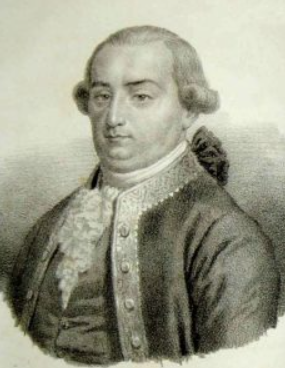 Cesare Beccaria Dei delitti e delle pene –17641. PremessaCon il presente documento, Servizi Ambientali Territoriali S.r.l. (in seguito S.A.T.) adotta il Piano triennale di prevenzione della corruzione (nel seguito PTPCT) per il triennio 2022 – 2024.Il PTPCT è proposto dal Responsabile per la Prevenzione della Corruzione e della Trasparenza di S.A.T., Monica Colleoni. Il Piano Triennale per la Prevenzione della Corruzione e per la Trasparenza (PTPCT), introdotto dalla Legge 190/2012, c.d. “Legge anticorruzione”, recante “Disposizioni per la prevenzione e la repressione della corruzione e dell’illegalità nella pubblica amministrazione”, è lo strumento attraverso il quale le Amministrazioni prevedono azioni e interventi efficaci al contrasto e alla prevenzione dei fenomeni corruttivi che interessano, coinvolgono, o comunque influenzano l’organizzazione e l'attività amministrativa.Il Piano ha natura programmatica a scorrimento annuale con valenza triennale e ha la funzione di individuare tutte le misure di prevenzione della corruzione per ridurne il rischio all’interno di S.A.T. S.r.l.Il presente aggiornamento recepisce le linee guida e le disposizioni di indirizzo inserite all’interno del Piano Nazionale Anticorruzione (PNA) 2019-2021, attraverso il quale, il Consiglio dell’ANAC ha deciso di concentrare la propria attenzione sulle indicazioni relative alla parte generale del PNA, rivedendo e consolidando in un unico atto di indirizzo tutte le indicazioni date fino ad oggi.Il presente aggiornamento recepisce le linee guida e le disposizioni di indirizzo inserite all’interno del Piano Nazionale Anticorruzione (PNA) 2022.All’interno del Piano è dedicata una specifica sezione ai contenuti programmatici in materia di trasparenza, obblighi di pubblicità e diritto di accesso civico in attuazione delle disposizioni introdotte dal c.d. “Decreto trasparenza” (D.Lgs. 33/2013).Definizione di corruzioneIl dizionario Treccani ci dà la seguente definizione di corruzione: “Corruzióne s. f. [dal lat. corruptio -onis, der. di corrumpĕre «corrompere», part. pass. corruptus]. – 1. a. Il corrompersi, l’essere corrotto, nel senso di decomposizione, disfacimento, putrefazione e sim…. In senso attivo, l’opera di chi induce altri al male. c. di pubblico ufficiale, delitto contro la pubblica amministrazione consistente nel dare o promettere denaro o altri vantaggi a un pubblico ufficiale perché egli ometta o ritardi un atto del suo ufficio o compia un atto contrario ai doveri di ufficio (c. propria), oppure perché compia un atto del suo ufficio (c. impropria).”Un apparato amministrativo mal funzionante e dove si annidano interessi privati che si oppongono a quelli pubblici, superandoli od ostacolandoli, è in prima analisi un problema per la democrazia.Ai fini del presente Piano, si considerano nella fattispecie della corruzione anche i comportamenti che non si sostanziano in specifici reati, ma che possono generare un conflitto con l’interesse pubblico, violando i principi costituzionali dell’imparzialità e della buona amministrazione di cui all’art. 97 della Costituzione.Il Procuratore Generale della Procura Generale della Repubblica presso la Corte d’Appello di Milano nella Relazione del 1 febbraio 2020 15, osserva che: “Particolare attenzione la Procura di Milano ha prestato, come accade ormai da molti anni, al fenomeno della corruzione definendola (in senso ampio, e non strettamente giuridico) un fenomeno complesso, di difficile definizione e misurazione. Essa si può definire, in estrema sintesi, come un abuso del pubblico ufficio per un guadagno privato.Per contrastare la corruzione è necessario conoscere il fenomeno nelle sue molteplici manifestazioni al fine di poter orientare efficacemente le metodologie, gli strumenti e le pratiche previsti dal quadro normativo in base alle caratteristiche dello specifico contesto giuridico, istituzionale e socio-economico.”La procedura di redazione del PianoLa predisposizione del presente documento è stata curata dal RPCT, il quale con il supporto del personale, ha proceduto all’analisi dell’organizzazione, delle regole, delle prassi interne all’Azienda, all’analisi delle aree considerate a rischio dalla normativa e di quelle attività e procedimenti caratterizzanti l’attività svolta da S.A.T. S.r.l., che per loro natura possono presentare una propensione al rischio.Il PTPCT viene quindi sottoposto all’Amministratore Unico per la sua approvazione.Il quadro normativo di riferimentoIl quadro normativo relativo alla prevenzione e alla repressione della corruzione è disciplinato dalla Legge 190/2012, seguita dalla Circolare n. 1 del 25 gennaio 2013 della Presidenza del Consiglio dei Ministri - Dipartimento della Funzione pubblica e dall’Intesa tra Governo, Regioni ed Enti locali del 24 luglio 2013 e dalle determinazioni dell’Autorità Nazionale Anticorruzione.Il presente PTPCT prende in considerazione le principali fonti normative:Introduzione alla revisione 2023L’aggiornamento del presente PTPCT 2023 – 2025, si concretizza nelle seguenti azioni:la revisione complessiva del testo, con l’adeguamento alla situazione attuale (al 31 gennaio 2023) di dati e informazioni;la previsione di iniziative di formazione destinate al personale;il prosieguo e aggiornamento del processo di gestione del rischio.Il Piano Nazionale Anticorruzione 2022L’Autorità ha predisposto il nuovo PNA alla luce delle recenti riforme e urgenze introdotte con il PNNR e della disciplina sul Piano Integrato di Organizzazione e Attività (P.I.A.O.).Il documento nazionale nasce con gli obiettivi di rafforzare l’integrità pubblica e programmare misure efficaci di prevenzione della corruzione, senza mettere a rischio i presupposti di semplificazione ed efficienza delle procedure amministrative, in particolare per quelle legate all’utilizzo dei fondi PNRR.Tra le novità previste, l’ANAC segnala il rafforzamento dell’attività antiriciclaggio, impegnando i responsabili della prevenzione della corruzione a comunicare ogni tipo di segnalazione sospetta in cui possano incorrere nel loro rapporto con gli operatori economici. Viene in particolare evidenziata la stretta connessione di questa attività con la lotta alla corruzione. Inoltre, nel PNA si esplicita la necessità di identificare il titolare effettivo delle società che concorrono ad appalti pubblici, per potere identificare con precisione i soggetti coinvolti in eventuali partecipazioni sospette in appalti e forniture pubbliche. Tali presidi, riporta l’ANAC, al pari di quelli anticorruzione, “sono da intendersi come strumento di creazione di valore pubblico, essendo volti a fronteggiare il rischio che l'amministrazione entri in contatto con soggetti coinvolti in attività criminali.”Rafforzamento dell’antiriciclaggioLe misure di prevenzione del riciclaggio e del finanziamento del terrorismo che le pubbliche amministrazioni sono tenute ad adottare ai sensi dell’art. 10 del D.Lgs. n. 231/2007 si pongono nella stessa ottica di quelle di prevenzione e cioè la protezione del “valore pubblico”.Come chiarisce l’Autorità nel PNA 2022, va privilegiata una “nozione ampia” di valore pubblico, intesa come miglioramento della qualità della vita e del benessere economico, sociale, ambientale delle comunità di riferimento, degli utenti, degli stakeholder, dei destinatari di una politica o di un servizio. Si tratta di un concetto che non va limitato agli obiettivi finanziari/monetizzabili ma comprensivo anche di quelli socio-economici, che ha diverse sfaccettature e copre varie dimensioni del vivere individuale e collettivo, tra cui la fiducia nella qualità delle istituzioni.I presidi antiriciclaggio, al pari di quelli anticorruzione, vanno interpretati come strumento di creazione del valore pubblico, essendo volti a fronteggiare il rischio che l’ente entri in contatto con soggetti coinvolti in attività criminali tout court.Nell’attuale momento storico, l’apparato antiriciclaggio, congiuntamente a quello anticorruzione, può dare un fondamentale contributo alla prevenzione dei rischi di infiltrazione criminale, ad esempio nell’impiego dei fondi rivenienti dal PNRR, consentendo la pronta individuazione di eventuali attività di distrazione delle risorse rispetto all’obiettivo per cui sono state stanziate.Monitoraggio sulle misure La strategia di prevenzione della corruzione determina la necessità di sviluppare un sistema di monitoraggio, quale strumento per rendere più efficaci il sistema dei controlli interni finalizzati alla prevenzione della corruzione e degli illeciti.Questa fase è finalizzata alla verifica dell’efficacia dei sistemi di prevenzione adottati e alla successiva messa in atto di ulteriori strategie di prevenzione, oltre che all’effettiva attuazione delle misure previste. Il monitoraggio per l’anno 2021 ha avuto ad oggetto sia lo stato di attuazione delle misure trasversali, in particolar modo la tutela del whistleblower e la gestione delle istanze di accesso civico, che lo stato di attuazione delle misure di carattere specifico.Come riportato dagli Orientamenti per la pianificazione anticorruzione e trasparenza del 2022, approvati dall’ANAC, le risultanze del monitoraggio vanno utilizzate per la migliore programmazione delle misure del PTPCT o della sezione dedicata alla prevenzione della corruzione e alla trasparenza del PIAO, secondo una logica sequenziale e ciclica che favorisca il continuo miglioramento del processo di gestione del rischio.Come anche precisato nell’Allegato 1) al PNA 2019-2021, la logica sequenziale e ciclica con cui viene condotto il monitoraggio consente, in un’ottica migliorativa, di tener conto e ripartire dalle risultanze del ciclo precedente ed utilizzare l’esperienza acquisita per apportare i necessari ed opportuni aggiustamenti alla strategia di prevenzione adottata.Dei risultati del monitoraggio si è dato conto anche nella relazione annuale del RPCT per l’anno 2022, di cui all’art. 1, comma 14, della legge n. 190/2012, pubblicata sul sito dell’Azienda nell’apposita sezione Amministrazione trasparente – Altri contenuti – Prevenzione della Corruzione - Relazione annuale del Responsabile della prevenzione della corruzione e della trasparenza. Con l’adozione del presente Piano viene approvato un documento (check list) per la verifica semestrale di attuazione delle misure anticorruzione.Le modalità di monitoraggioIn merito alle modalità di monitoraggio, sono state definite quattro modalità diverse:a) Verifica RPCT in fase di redazione di regolamenti: è la modalità utilizzata nel caso in cui la misura si concretizza nella redazione/aggiornamento di regolamenti;b) Verifiche a campione RPCT: è la modalità utilizzata principalmente nelle misure di controllo che vengono documentate attraverso dei reports;c) Follow-up di audit: è la modalità utilizzata nel caso in cui la misura sia stata acquisita.Obiettivi e contenuti del PianoLa finalità del PTPCT è quella di definire un sistema di procedure e di attività di controllo, volto a prevenire fenomeni corruttivi e di cattiva amministrazione che possano verificarsi all’interno dell’Azienda. Inoltre, il PTPCT persegue l’obiettivo di determinare, in tutti coloro che operano per conto di SAT S.r.l. la consapevolezza di cosa sia un rischio corruzione e quali siano i metodi per contenerlo.Il documento è articolato in due Sezioni: la I Sezione è costituita dal PTPCT nella sua dimensione legale e organizzativa;la II Sezione è costituita dalle Misure per la trasparenza e l’integrità, (volta ad agevolare e assicurare la puntuale applicazione delle norme sulla trasparenza, tenuto conto della loro compatibilità e applicabilità). Al presente documento, si aggiungono:l’Allegato 1 (Tabella di valutazione del rischio), relativo alla valutazione e gestione del rischio di corruzione;l’Allegato 2 (Tabella sui responsabili della trasmissione e della pubblicazione dei documenti, delle informazioni e dei dati), che identifica i soggetti detentori dei dati e i soggetti tenuti al caricamento e alla pubblicazione dei dati in ossequio agli adempimenti relativi la disciplina della trasparenza amministrativa ex D.Lgs. 33/2013.Il processo di aggiornamento dei contenuti del piano si è sviluppato e si sviluppa nell’arco dell’anno. Tali incontri, oltre a costituire i momenti di messa a punto e condivisione dei presidi di controllo adottati e da adottare nell’edizione successiva del PTPCT, sono volti a verificare:lo stato di attuazione delle misure già in essere (attività di monitoraggio); le necessità di aggiornamento della valutazione del rischio;la presenza di istanze di accesso civico;i punti d’intersezione tra le esigenze di trasparenza amministrativa e la normativa sulla tutela dei dati personali;le necessità formative.2. Analisi del contestoCome riporta il PNA 2022 l’analisi del contesto esterno ed interno rientra tra le attività necessarie per calibrare le misure di prevenzione della corruzione. L’analisi del contesto esterno restituisce all’amministrazione le informazioni necessarie ad identificare il rischio corruttivo in relazione alle caratteristiche dell’ambiente in cui l’Azienda opera. Conformemente alle indicazioni metodologiche fornite dal PNA, il processo di gestione del rischio di corruzione si articola nelle fasi sotto rappresentate: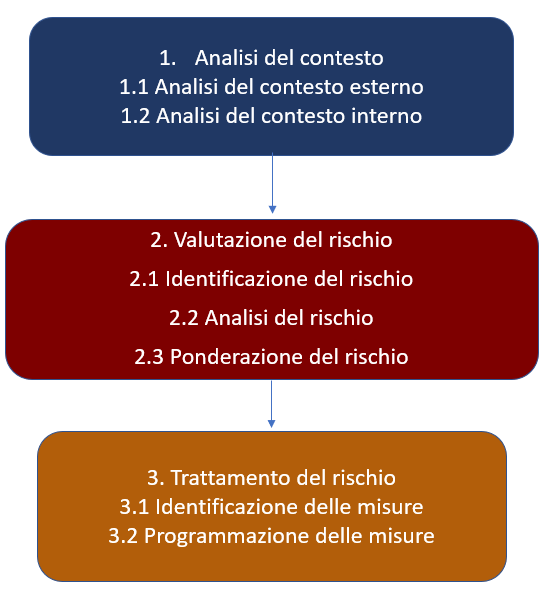 L’analisi dei rischi di corruzione consiste nell’identificazione dei comportamenti che integrano fattispecie dei rischi di corruzione, delle circostanze che possono agevolarne il compimento, delle ragioni che possono indurre a tali azioni e gli effetti che queste generano.2.1 Il contesto esternoL’analisi di contestoLa prima fase del processo di gestione del rischio è relativa all’analisi del contesto (sia esterno che interno), che costituisce uno dei principali strumenti per una corretta gestione del rischio di corruzione.Il Corruption Perception Index 2021Il Corruption Perception Index (Indice di percezione della corruzione elaborato da Transparency International) in Italia: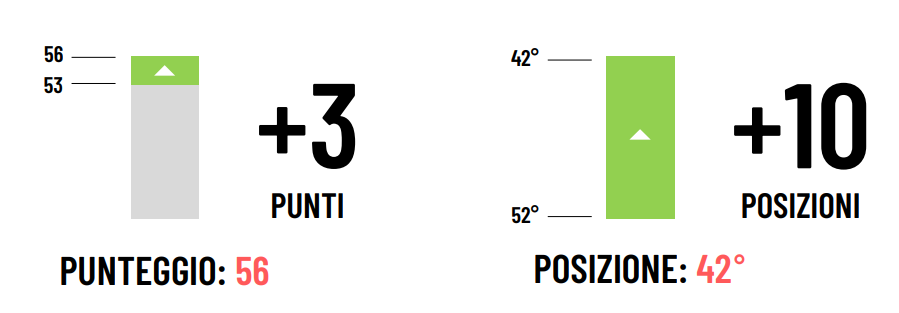 Continua il trend positivo dal 2012 ad oggi: + 14 PUNTI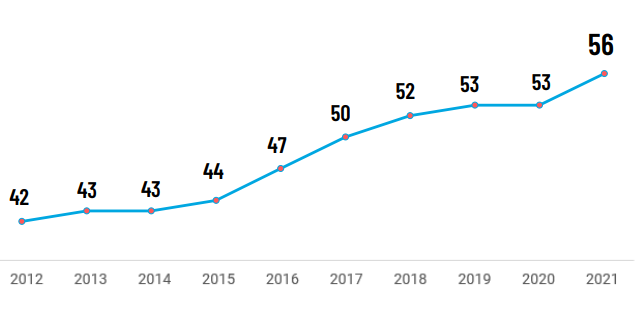 L’Italia (dati riferibili al 201) si colloca al 17° posto su 27 Paesi Membri dell’Unione Europea.La credibilità internazionale del Paese, che si è rafforzata in quest’ultimo anno, ha influito sul climagenerale di fiducia, sostenuto anche dagli sforzi espressi da numerosi stakeholder del settore privato e della società civile nel promuovere i valori della trasparenza, dell’anticorruzione e dell’integrità.Il territorioLa provincia di Bergamo si estende su una superficie di 2.754,90 km² e con i suoi 243 comuni rappresenta la prima provincia lombarda per numero di suddivisioni comunali.Le relazioni annuali della DIA, con riferimento ai due semestri 2018, fanno emergere un dato preoccupanti in relazione al settore degli appalti, evidenziando come essi costituiscano uno degli obiettivi di interesse strategico delle organizzazioni mafiose, in quanto consentono non solo di reinvestire, in iniziative legali, le ingenti risorse “liquide” provenienti dalle molteplici attività criminali, ma soprattutto rappresentano un’ulteriore fonte di guadagni, e soprattutto il sistema migliore di lavaggio del denaro sporco.A tal proposito, si vedano le relazioni semestrali elaborate dalla DIA consultabili al link sottostante:http://direzioneinvestigativaantimafia.interno.gov.it/page/relazioni_semestrali.html.Con riferimento alla Relazione del Ministro dell’Interno al Parlamento DIA, i dati, relativi alla Lombardia hanno offerto uno scenario regionale del modus operandi di un sistema mafioso che manifesta la sua infiltrazione in modalità non più silente, lasciando il più delle volte spazio a casi di vera e propria esteriorizzazione del metodo mafioso.Per quanto concerne l'aspetto socio-economico, rispetto all’anno precedente questo è stato fortemente condizionato dalle ricadute della pandemia da SARS-CoV-2.Uno studio di Cerved per Associazione Nazionale Comuni Italiani riporta che dopo Brescia e Verona, Bergamo è terza città italiana tra le più colpite in economia per l’effetto Covid 19.Il presidente della Camera di Commercio di Bergamo, Carlo Mazzoleni, ha commentato che: “Gli investimenti sono stati penalizzati dall’incertezza e dall’impossibilità di qualsiasi pianificazione, fattori che hanno praticamente immobilizzato il risparmio privato e rallentato l’investimento delle imprese. È interessante notare la diversa composizione delle voci di investimento, che risponde alle logiche del lavoro agile, del commercio elettronico e della sicurezza. La scommessa che si percepisce dall’indagine è sulla progressiva normalizzazione della situazione sanitaria ed economica e quindi su una ripresa degli investimenti nel 2021.”Dall’inizio della pandemia, secondo l’ANAC sono stati messi a bando per affrontare la crisi sanitaria da COVID-19 oltre 14 miliardi di euro per il massiccio acquisto di servizi e forniture attraverso procedure di acquisto straordinarie. A fronte di questi 14 miliardi, le stazioni appaltanti hanno comunicato soltanto importi aggiudicati per circa 5 miliardi di euro. Risulta un problema di trasparenza: mancano informazioni per oltre il 60% delle aggiudicazioni.Da questo punto di vista, sembra dunque opportuno per le esigenze di prevenzione di S.A.T. S.r.l. monitorare il processo degli acquisti e dedicando particolare attenzione alla trasparenza.2.2. Il contesto internoL'analisi del contesto interno si sostanzia nella “mappatura dei processi”, ovvero la ricerca e descrizione dei processi attuati all'interno di S.A.T. S.r.l., con lo scopo di individuare quelli potenzialmente a rischio di corruzione, secondo l'accezione ampia contemplata dalla normativa e dal PNA.Il concetto di processoL’analisi del contesto interno, oltre ai dati generali dell’organizzazione, sopra indicati, è basata sulla rilevazione ed analisi dei processi organizzativi.Il concetto di processo, più ampio e trasversale di quello di procedimento amministrativo, caratterizza lo svolgimento della gran parte delle attività delle pubbliche amministrazioni ed  è stato individuato dall’ANAC nel Piano Nazionale Anticorruzione tra gli elementi fondamentali della gestione del rischio.S.A.T. S.r.l. è una Società costituita e totalmente partecipata dal Comune di Treviolo. Dopo una prima fase di studio preliminare, S.A.T. ha iniziato a muovere i suoi primi passi nel settore ambientale fino ad oggi. Il Comune di Treviolo ha di fatto affidato alla Società la completa gestione dei servizi di Igiene Urbana, con particolare attenzione al tema dei Rifiuti e dunque della raccolta, trasporto e smaltimento/recupero degli stessi. S.A.T. opera in diversi settori, e i servizi svolti sono destinati alle diverse realtà presenti in Treviolo, con lo scopo di soddisfare le esigenze dell’utenza sia essa domestica che commerciale, ricercando ed ottenendo efficienza e flessibilità operativa. Dal 2003 S.A.T. si occupa dell’elaborazione ed emissione della tariffa rifiuti (oggi TARI), e della Gestione della Piattaforma Ecologica di Treviolo, oltre che del servizio di trasporto scolastico per gli alunni delle Scuole Materne ed Elementari residenti nel Comune di Treviolo e degli alunni delle Scuole Medie residenti nella Frazione Roncola. Il presente Piano recepisce le indicazioni fornite dal Piano Nazionale Anticorruzione, adottato con delibera ANAC n. 1074/2018 nella Parte Speciale Sezione III – Gestione Rifiuti.Nel PNA 2018 viene evidenziato come il settore della gestione dei rifiuti si presenti caratterizzato daUna particolare complessità normativa e organizzativa in conseguenza della varietà dei livelli istituzionali coinvolti e della intrinseca difficoltà tecnica della disciplina giuridica.Pertanto, tenuto conto che un’inadeguata gestione si traduce in un disservizio immediatamente percepibile, con conseguenze indesiderate sulla qualità della vita e sulla salute dei cittadini, l’ANAC ha ritenuto doveroso effettuare uno specifico approfondimento sul punto in questione.2.2.1 Gli organi di S.A.T. S.r.l.Il sistema di governo della Società è affidato a:AssembleaL’organo amministrativo, all'atto della nomina, può essere investito di tutti i poteri per l'amministrazione della Società, senza limitazione alcuna o con le limitazioni per il compimento dei seguenti atti, per i quali sarà necessaria la preventiva autorizzazione risultante da decisione da parte del Comune socio:acquisto e alienazione di beni immobili nonché costituzione, modificazione ed estinzione di diritti reali su beni immobili;cessione a terzi sia in proprietà sia in affitto dell'azienda sociale o di rami della stessa;assunzione di finanziamenti o mutui ipotecari anche sotto forma di apertura di credito;costituzione di garanzie, reali e/o personali;emissione di pagherò cambiari, accettazione di tratte passive;costituzione di società, consorzi o enti collettivi ivi comprese le associazioni temporanee d'impresa;acquisto e cessioni di partecipazioni sociali.Amministratore UnicoL’Amministratore Unico gestisce l’impresa sociale con la diligenza richiesta dalla natura dell’incarico e compie tutte le operazioni necessarie per il raggiungimento dell’oggetto sociale.Controllo analogo da parte del Comune di TrevioloIl Comune di Treviolo esercita un potere di direzione, coordinamento e supervisione sulla Società ed in particolare:può convocare l’Amministratore Unico e i dipendenti della Società per chiarimenti sulle modalità di svolgimento dei servizi pubblici locali;richiede periodicamente e comunque almeno due volte l'anno relazioni sulla gestione dei servizi e sull'andamento economico-finanziario;effettua forme di controllo di gestione con le modalità stabilite dai regolamenti interni della Società;esprime il proprio preventivo consenso, da intendersi quale condizione di legittimità, per ogni modifica statutaria inerente alla gestione dei servizi pubblici locali.S.A.T., in quanto sottoposta al controllo analogo del Comune, deve osservare gli adempimenti previsti e dotarsi di apposite disposizioni regolamentari, ispirandosi ai principi di legalità, efficienza ed economicità nel rispetto della normativa vigente.L’organigramma della Società è il seguente: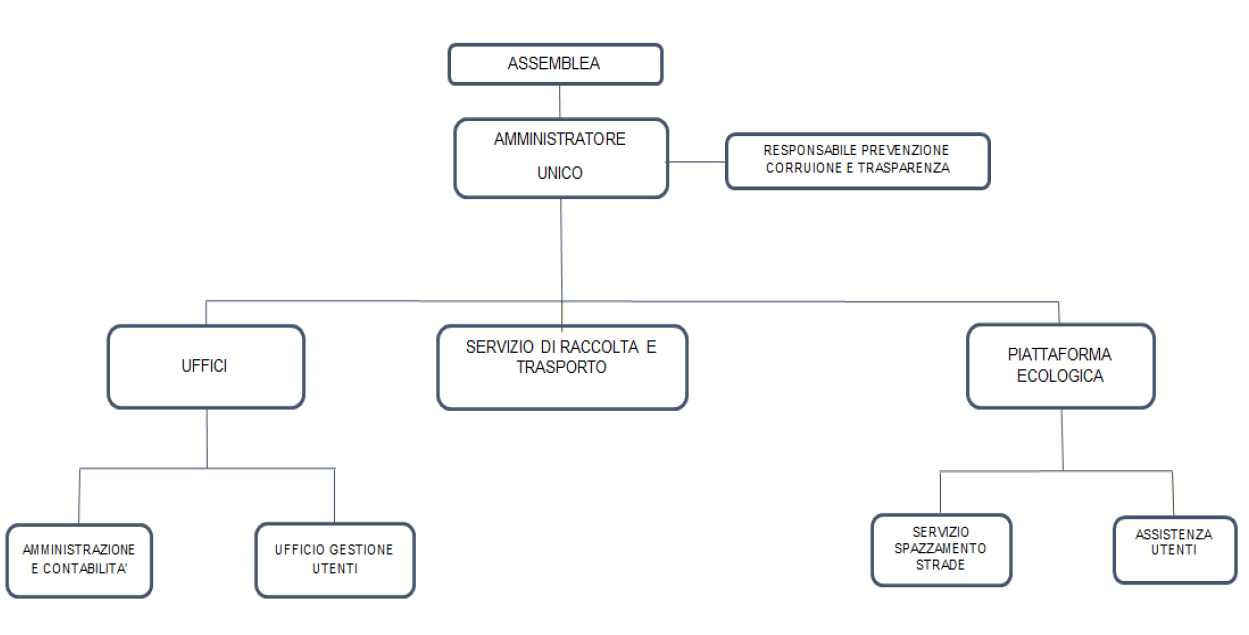 2.2.2 I soggetti coinvolti nel sistema di prevenzione della corruzione2.2.3 Il Responsabile della Prevenzione della Corruzione e della TrasparenzaL’Amministratore Unico ha designato Marta Pedata quale Responsabile della Prevenzione della Corruzione e della Trasparenza (RPCT).Il canale di contatto dedicato del Responsabile della Prevenzione della Corruzione e della Trasparenza di S.A.T. S.r.l. è: rpc@sat.bg.itÈ onere e cura del RPCT definire le modalità e i tempi del raccordo con gli altri organi competenti nell’ambito del presente Piano.Come delineato dall’Autorità Nazionale Anticorruzione nel P.N.A. 2016, il Responsabile deve poter effettivamente esercitare poteri di programmazione, di impulso e di coordinamento e la cui funzionalità dipende dal coinvolgimento e dalla responsabilizzazione di tutti coloro che, a vario titolo, partecipano dell’adozione e dell’attuazione delle misure di prevenzione. Giova ricordare che, come specificato nella delibera ANAC n. 840/2018, non spetta al RPCT l’accertamento di responsabilità (e quindi la fondatezza dei fatti oggetto di segnalazione), ma egli è tenuto a fare riferimento agli appositi organi preposti, tanto all’interno dell’Azienda, quanto all’esterno.3. Valutazione del rischioNel presente documento si riporta la metodologia frutto della elaborazione delle indicazioni fornite dall’ANAC nell’aggiornamento PNA del 2019 (vedasi allegato 1 alla Delibera n. 1064 del 13 novembre 2019).Come riportato dal PNA 2019, con riferimento alla misurazione e alla valutazione del livello di esposizione al rischio, si ritiene opportuno privilegiare un’analisi di tipo qualitativo, accompagnata da adeguate documentazioni e motivazioni rispetto ad un’impostazione quantitativa che prevede l’attribuzione di punteggi (scoring).3.1 Metodologia di valutazione del rischio di corruzioneIl processo di gestione del rischio di corruzione è stato sviluppato in coerenza con le disposizioni del Piano Nazionale Anticorruzione (aggiornamento 2019 in particolare dell’allegato 1 alla Delibera n. 1064 del 13 novembre 2019.Mappatura dei processi e individuazione delle aree a rischioLa mappatura dei processi consente di definire quelle attività dell’Azienda in cui è opportuno condurre un’analisi e valutazione del rischio di corruzione.Nella Tabella 3 dell’Allegato 1 del PNA 2019, l’ANAC riporta l’elenco delle principali aree di rischio distinte per Amministrazioni ed Enti interessati, frutto dei diversi approfondimenti che nelle varie revisioni al PNA hanno costituito approfondimenti su specifiche aree tematiche.I processi analizzati e gli esiti dell’analisi dei rischi sono riportati nel successivo paragrafo 2.2 “Aree a rischio”.I processi obbligatori analizzati nel presente Piano sono i seguenti:Oltre ai processi di cui sopra sono stati presi in considerazione e analizzati ulteriori processi caratteristici del contesto organizzativo dell’Azienda: le c.d. “aree specifiche”. Valutazione del rischioPer ogni processo di cui sopra è stata condotta l’attività di valutazione del rischio. Gli esiti della valutazione sono riportati nel paragrafo successivo e all’interno dell’Allegato 1 al PTPCT.Per valutazione del rischio s’intende il processo di:identificazione dei rischianalisi dei rischiponderazione dei rischiL’identificazione consiste nell’attività di ricerca, individuazione e descrizione dei rischi di corruzione, ossia dei comportamenti illeciti che potrebbero manifestarsi nei processi dell’Azienda. L’identificazione dei rischi è stata condotta da un lato mediante la consultazione dei soggetti coinvolti nei processi analizzati presso l’Azienda, e dall’altro mediante l’analisi dei dati relativi a eventuali precedenti giudiziali o disciplinari che hanno coinvolto l’Azienda.La fase di analisi dei rischi è il cuore del processo di valutazione del rischio e consiste nella valutazione dei fattori abilitanti e degli indicatori di stima del livello di rischio corruttivo, applicando, come peraltro suggerito dall’ANAC, un approccio di tipo qualitativo.I fattori abilitanti del rischio corruttivo possono essere i seguenti:Tabella 1. Fattori abilitanti del rischio (Fonte ANAC – PNA 2019)Nella tabella che segue sono riportati gli indicatori di stima, utilizzati nella relazione del presente Piano, con una descrizione di ognuno ai fini di agevolare il lettore nell’interpretazione del livello di esposizione al rischio.Tabella 2. Indicatori di rischio (Fonte ANAC - PNA 2019)Nella tabella che segue sono riportati esempi di dati oggettivi per la stima del rischio, utilizzati nella relazione del presente Piano, che consentono una stima accurata, rendendo più solida la motivazione del giudizio espresso.Tabella 3. Dati oggettivi per la stima del rischio (Fonte ANAC - PNA 2019)La valutazione del rischio, per ogni indicatore di stima, avviene tramite una scala di misurazione ordinale.Tabella stima indicatori di rischioUna volta che è stata completata la stima di ogni indicatore, associando il relativo punteggio: si procede alla formulazione di un giudizio sintetico e motivato del livello di esposizione al rischio complessivo (rischio potenziale). Si valuta quindi il sistema dei controlli per giungere al rischio residuo, ossia il rischio che permane una volta che le misure di prevenzione sono state correttamente attuate.Per misure di prevenzione si intendono l’insieme degli strumenti (quali procedure, norme di comportamento, ecc.) presenti all’interno dell’Azienda che possono ridurre il livello di rischio associato ad un evento.Le misure di prevenzione, come descritte nel proseguo del presente documento, possono essere:generali, ossia riferite all’intera organizzazione o a più processi/attività;specifiche sul singolo processo/attività.Il livello di controllo viene classificato in cinque livelli, come indicato dalla tabella sottostante:Valutazione del livello di esposizione al rischioPartendo dalla misurazione dei singoli indicatori, si perviene ad una valutazione complessiva del livello di esposizione al rischio; il valore complessivo ha lo scopo di fornire una misurazione sintetica del livello di rischio associabile all’oggetto di analisi (processo/attività o evento rischioso).Ponderazione del rischioL’obiettivo della ponderazione del rischio è di agevolare, sulla base degli esiti dell’analisi del rischio, i processi decisionali riguardo a quali rischi necessitano un trattamento e le relative priorità di attuazione.In altre parole, la fase di ponderazione del rischio, prendendo come riferimento le risultanze dellaprecedente fase, ha lo scopo di stabilire:a) le azioni da intraprendere per ridurre l’esposizione al rischio;b) le priorità di trattamento dei rischi, considerando gli obiettivi dell’organizzazione e il contestoin cui la stessa opera, attraverso il loro confronto.Nel definire le azioni da intraprendere si dovrà tener conto, in prima battuta, delle misure già attuate e valutare come migliorare quelli già esistenti, anche per evitare di appesantire l’attività amministrava con l’inserimento di nuovi controlli.3.2 Aree a rischioI risultati emersi dalla valutazione delle aree di rischio presso S.A.T. S.r.l., secondo la metodologia indicata nel paragrafo precedente, sono riportati nelle tabelle seguenti.Nell’Allegato 1 al presente Piano è rappresentata una tabella che riporta:giudizio sintetico del rischio assoluto determinato attraverso la combinazione degli indicatori di stima del rischio sopra definiti,valutazione del sistema di controllo ovvero delle misure di prevenzione del rischio implementate dalla Società con evidenza e motivazione della misura applicata (le misure implementate dalla società sono di seguito specificate);la valutazione del rischio residuo a seguito dell’attuazione delle misure di prevenzione del rischio.Come riportato dal PNA 2022, è da ritenersi necessario, ove non compresi tra i processi rilevanti per l’attuazione degli obiettivi di PNRR e dei fondi strutturali e collegati agli obiettivi di performance, presidiare anche i processi aziendali di particolare rilievo.Ci si riferisce ai processi che si caratterizzano per: l’ampio livello di discrezionalità (in tal senso possono essere ricompresi quelli che afferiscono a quelle aree che la Legge n. 190/2012 ritiene essere a rischio generale quali autorizzazioni o concessioni, concorsi e prove selettive per l’assunzione del personale e progressioni di carriera oltre ad altri processi afferenti ad aree di rischio specifiche);il notevole impatto socio-economico rivestito anche in relazione alla gestione di risorse finanziarie (a cui vanno ricondotti i processi relativi ai contratti pubblici e alle erogazioni di sovvenzioni, contributi, sussidi, ausili finanziari, nonché attribuzione di vantaggi economici di qualunque genere a persone ed enti pubblici e privati, oltre ad altri processi afferenti ad aree di rischio specifiche);essere risultati ad elevato rischio in relazione a fatti corruttivi pregressi o al monitoraggio svolto dall’Ente sui precedenti Piani triennali di prevenzione della corruzione e della trasparenza.I processi soggetti a maggiore attenzione (considerata la Legge n. 190/2012 e richiamati nel PNA come sopra) sono elencati e analizzati nelle tabelle riportate di seguito.A) Area: acquisizione e progressione del personaleDi seguito per l’area in esame si evidenziano i processi a rischio, le fasi per ciascun processo, gli uffici coinvolti e le possibili modalità di commissione dell’evento corruttivo.Incidenza di personale coinvolto in precedenti giudiziari: NOProcedimenti disciplinari avviati nei confronti del personale: NOSegnalazioni alla casella dedicata del RPCT: NOReclami od osservanze degli utenti, che possano mettere in luce delle situazioni di malfunzionamento, o malagestione in relazione al set di processi sopra elencati: NOAltri “eventi sentinella” relativi a particolari episodi attinenti a specifici ambiti di interesse dell’Azienda: NOVerifica di attuazione delle misure (con esempi di obiettivi, indicatori e domande di verifica). È prevista una verifica semestrale di attuazione delle misure anticorruzione, mediante apposita scheda di monitoraggio. B) Area contrattiDi seguito per l’area in esame si evidenziano i processi a rischio, le fasi per ciascun processo, gli uffici coinvolti e le possibili modalità di commissione dell’evento corruttivo.Incidenza di personale coinvolto in precedenti giudiziari: NOProcedimenti disciplinari avviati nei confronti del personale: NOSegnalazioni alla casella dedicata del RPCT: NOReclami od osservanze degli utenti, che possano mettere in luce delle situazioni di malfunzionamento, o malagestione in relazione al set di processi sopra elencati: NOAltri “eventi sentinella” relativi a particolari episodi attinenti a specifici ambiti di interesse dell’Azienda: NOC) Area: provvedimenti ampliativi della sfera giuridica dei destinatari privi di effetto economico diretto ed immediato per il destinatario. Nessun processoD) Area: provvedimenti ampliativi della sfera giuridica dei destinatari con effetto economico diretto ed immediato per il destinatarioNella tabella seguente per l’area in esame si evidenziano i processi a rischio, le fasi per ciascun processo, gli uffici coinvolti, le possibili modalità di commissione dell’evento corruttivo e il sistema di controllo adottato.Incidenza di personale coinvolto in precedenti giudiziari: NOProcedimenti disciplinari avviati nei confronti del personale: NOSegnalazioni alla casella dedicata del RPCT: NOReclami od osservanze degli utenti, che possano mettere in luce delle situazioni di malfunzionamento, o malagestione in relazione al set di processi sopra elencati: NOAltri “eventi sentinella” relativi a particolari episodi attinenti a specifici ambiti di interesse dell’Azienda: NOE) Altri processi generaliDi seguito, per l’area in esame si evidenziano i processi a rischio, le fasi per ciascun processo, gli uffici coinvolti e le possibili modalità di commissione dell’evento corruttivo.Incidenza di personale coinvolto in precedenti giudiziari: NOProcedimenti disciplinari avviati nei confronti del personale: NOSegnalazioni alla casella dedicata del RPCT: NOReclami od osservanze degli utenti, che possano mettere in luce delle situazioni di malfunzionamento, o malagestione in relazione al set di processi sopra elencati: NOAltri “eventi sentinella” relativi a particolari episodi attinenti a specifici ambiti di interesse dell’Azienda: NOF) Rapporti con gli enti pubblici Di seguito per l’area in esame si evidenziano i processi a rischio, le fasi per ciascun processo, gli uffici coinvolti e le possibili modalità di commissione dell’evento corruttivo.Incidenza di personale coinvolto in precedenti giudiziari: NOProcedimenti disciplinari avviati nei confronti del personale: NOSegnalazioni alla casella dedicata del RPCT: NOReclami od osservanze degli utenti, che possano mettere in luce delle situazioni di malfunzionamento, o malagestione in relazione al set di processi sopra elencati: NOAltri “eventi sentinella” relativi a particolari episodi attinenti a specifici ambiti di interesse dell’Azienda: NOG) Altre aree di rischioDi seguito per l’area in esame si evidenziano i processi a rischio, le fasi per ciascun processo, gli uffici coinvolti e le possibili modalità di commissione dell’evento corruttivo.Incidenza di personale coinvolto in precedenti giudiziari: NOProcedimenti disciplinari avviati nei confronti del personale: NOSegnalazioni alla casella dedicata del RPCT: NOReclami od osservanze degli utenti, che possano mettere in luce delle situazioni di malfunzionamento, o malagestione in relazione al set di processi sopra elencati: NOAltri “eventi sentinella” relativi a particolari episodi attinenti a specifici ambiti di interesse dell’Azienda: NOMisure di prevenzione 4.1 Sistema dei controlli interniS.A.T. S.r.l., ai fini della prevenzione dei reati corruttivi, ha adottato un sistema di controlli che fanno riferimento ai seguenti ambiti:4.2 Aggiornamento del PTPCTAnnualmente il RPCT valuta l’adeguatezza del Piano di Prevenzione della Corruzione adottato, del Codice Etico di Comportamento e, se necessario, apporterà le opportune modifiche e/o integrazioni che verranno sottoposte all’approvazione dell’Amministratore Unico.Le modifiche e/o integrazioni potranno rendersi necessarie qualora si verifichino significative violazioni delle prescrizioni contenute nel Piano o a seguito di modifiche del quadro normativo e/o della struttura della Società.4.3 Informativa nei confronti del RPCT e del ComuneCiascun dipendente, per quanto di propria competenza, comunica al Responsabile della Prevenzione della Corruzione e della Trasparenza in via cumulativa o periodica, i principali provvedimenti assunti nell’ambito della propria funzione che siano rilevanti in relazione alle attività a rischio individuate nel Piano e/o gli esiti delle attività di controllo eseguite, anche in applicazione delle procedure di controllo adottate.La Società attua un idoneo sistema informativo relativo al Piano adottato nei confronti del Comune Socio.4.4 Codice Etico Il Codice adottato da SAT S.r.l. è oggetto di formazione periodica del personale e diffuso sia mediante affissione nella bacheca aziendale che mediante pubblicazione sul sito web istituzionale.Qualunque violazione del Codice Etico di Comportamento deve essere denunciata al Responsabile della Prevenzione della Corruzione e Trasparenza, attraverso comunicazione scritta tramite posta elettronica all’indirizzo dedicato.Nel 2022 la Società ha aggiornato di aggiornamento del Codice Etico, alla luce della Delibera n. 177 del 19 febbraio 2020, recante “Linee guida in materia di Codici di comportamento delle amministrazioni pubbliche”.4.5 Sistema disciplinareLa mancata osservanza delle disposizioni del presente Piano costituisce illecito disciplinare. L’accertamento delle violazioni determina l’avvio di un procedimento disciplinare e l’applicazione delle sanzioni previste dal Sistema Disciplinare allegato al presente Piano, indipendentemente dall’avvio di un procedimento da parte dell’Autorità Giudiziaria competente.4.6 formazione dei dipendenti La formazione è lo strumento a garanzia della migliore implementazione del sistema di prevenzione del rischio di corruzione e trasparenza, attraverso la diffusione dei principi di comportamento, delle regole e delle attività di monitoraggio e controllo adottati dalla Società.La formazione rappresenta anche un’importante occasione di un confronto tra linee di pensiero, esperienze e istanze personali, volte al miglioramento del lavoro all’interno di S.A.T. S.r.l.La diffusione delle conoscenze rappresenta un fattore indispensabile per orientare le decisioni, oltre che per evitare l’insorgere di prassi contrarie alla corretta interpretazione della norma tenendo conto che, durante il lavoro quotidiano, vi può essere ridotta disponibilità di tempo da dedicare all’approfondimento normativo.I fabbisogni formativi sono individuati annualmente dal RPCT.Le sessioni formative sono strutturate su due livelli:livello generico rivolto a tutti i dipendenti in merito alle novità normative e agli aspetti connessi alla lotta alla corruzione mirato all’aggiornamento delle competenze in materia di etica e legalità;livello specifico rivolta al RPCT e al personale operante nelle aree a maggior rischio corruttivo, mirato a valorizzare i programmi e gli strumenti di prevenzione della corruzione utilizzati per ciascuna area di rischio.4.7 Adempimenti trasparenzaLa Legge 190/2012 considera la trasparenza uno strumento essenziale per assicurare i valori costituzionali dell’imparzialità e del buon andamento delle pubbliche amministrazioni, come previsto dall’art. 97 della Costituzione, per favorire il controllo sociale sull’azione amministrativa e dall’art. 10, co. 3 ex D.Lgs. 33/2013, stabilisce che la promozione di maggiori livelli di trasparenza costituisce un obiettivo strategico che deve tradursi in obiettivi organizzativi e individuali. Le misure poste in essere da S.A.T. riguardano la pubblicazione dei dati e delle informazioni e il conseguente monitoraggio, attraverso controlli a campione sul sito e attraverso colloqui con i referenti incaricati della raccolta e pubblicazione dati.Per maggiori dettagli si rimanda alla Sezione II del presente documento.4.8 Verifica di precedenti condanne per reati contro la PA in sede di formazione commissioni e conferimento di incarichiL’art. 3 del D.Lgs. 39/2013, recante “Inconferibilità di incarichi in caso di condanna per reati contro la Pubblica Amministrazione”, dispone il divieto a ricoprire incarichi dirigenziali e d’indirizzo, nel caso in cui siano presenti condanne per reati contro la Pubblica Amministrazione. L’accertamento sui precedenti penali avviene mediante dichiarazione sostitutiva di certificazione resa dall’interessato nei termini e alle condizioni dell’art. 46 del D.P.R. n. 445 del 2000 (come specificato dall’art. 20 D.Lgs. 39/2013).S.A.T. S.r.l. verifica, mediante dichiarazione sostitutiva di certificazione, la sussistenza di eventuali precedenti penali a carico dei dipendenti e/o dei soggetti cui intendono conferire incarichi nelle seguenti circostanze:formazione, anche con funzioni di segreteria, delle commissioni giudicatrici per l’affidamento di commesse o di commissioni di selezione del personale; partecipazione alle commissioni per la scelta del contraente per l’affidamenti di lavori, forniture e servizi, per la concessione e l’erogazione di sovvenzioni, contributi, sussidi, ausili finanziari, nonché per l’attribuzione di vantaggi economici di qualunque genere;attribuzione di funzioni dirigenziali o direttive e conferimento di incarichi d’indirizzo politico-amministrativo.4.9 Obbligo di astensione in caso di conflitto di interessi Il conflitto di interessi è da considerarsi l’anticamera della corruzione e si tratta di una condizione che si verifica quando un soggetto a cui viene affidata una responsabilità decisionale abbia degli interessi di natura personale o professionale che contrastino con l’imparzialità richiesta da tale responsabilità di carattere pubblico. I soggetti che ritengono di trovarsi in una situazione di conflitto di interessi, anche potenziale, hanno il dovere di segnalarlo. SAT richiede sistematicamente la sottoscrizione di dichiarazioni rese in ordine all’assenza di conflitto d’interesse nell’occasione di commissioni giudicatrici di gara e selezione del personale. La gestione del conflitto di interesse è inoltre disciplinata dal Codice Etico di comportamento adottato da SAT.4.10 Inconferibilità e incompatibilitàIl D.Lgs. 39/2013, recante “Disposizioni in materia di inconferibilità e incompatibilità di incarichi presso le pubbliche amministrazioni e presso gli enti privati in controllo pubblico” è stato emanato con l’obiettivo di prevenire situazioni ritenute anche potenzialmente portatrici di conflitto di interessi o, comunque, ogni possibile situazione contrastante con il principio costituzionale di imparzialità.Il RPCT è il soggetto cui il decreto riconosce il potere di avvio del procedimento, di accertamento e di verifica della sussistenza delle situazioni di inconferibilità e di incompatibilità.Inconferibilità All’atto del conferimento degli incarichi previsti dai Capi II e IV del D.Lgs. 39/2013, l’Azienda verifica, tramite il RPCT, la sussistenza di eventuali condizioni ostative per gli incarichi dirigenziali e di amministratore. Tra le attività di verifica attribuite al RPCT, vi è quella di acquisire e valutare la dichiarazione resa, ai sensi dell’art. 20 del D.Lgs. 39/2013, dal soggetto al quale l’incarico è conferito. Le cause ostative sono specificate, in particolare, dalle seguenti disposizioni del D.Lgs. 39/2013:art. 3, comma 1, lett. c e lett. d), relativamente alle inconferibilità di incarichi in caso di condanna per reati contro la P.A.;art. 7 commi 2 e 3, sulla inconferibilità di incarichi a componenti di organo politico di livello regionale e locale,Per gli amministratori si aggiunge l’art. 11, comma 11 del D.Lgs. 175/2016, ai sensi del quale, “nelle società di cui amministrazioni pubbliche detengono il controllo indiretto, non è consentito nominare, nei consigli di amministrazione o di gestione, amministratori della società controllante, a meno che siano attribuite ai medesimi deleghe gestionali a carattere continuativo ovvero che la nomina risponda all'esigenza di rendere disponibili alla società controllata particolari e comprovate competenze tecniche degli amministratori della società controllante o di favorire l'esercizio dell'attività di direzione e coordinamento”.L’accertamento avviene mediante dichiarazione sostitutiva di certificazione resa dall’interessato pubblicata sul sito istituzionale dell’Azienda. Se all’esito della verifica risulta la sussistenza di una o più condizioni ostative, l’Azienda si astiene dal conferire l’incarico e provvede a conferire l’incarico ad un altro soggetto. In caso di violazione delle previsioni di inconferibilità l’incarico è nullo.L’Azienda, per il tramite del RPCT: verifica che negli atti di attribuzione degli incarichi o negli interpelli per l’attribuzione degli incarichi siano inserite espressamente le cause di incompatibilità;verifica che i soggetti interessati rendano la dichiarazione di insussistenza delle cause di incompatibilità all’atto del conferimento dell’incarico e su richiesta nel corso del rapporto.Incompatibilitàl’Azienda verifica la sussistenza di eventuali situazioni di incompatibilità nei confronti dei titolari di incarichi previsti nei Capi V e VI del D.Lgs. n. 39 del 2013 per le situazioni contemplate nei medesimi Capi. Il controllo deve essere effettuato all’atto del conferimento dell’incarico, annualmente e su richiesta nel corso del rapporto. Se la situazione di incompatibilità emerge al momento del conferimento dell’incarico, la stessa deve essere rimossa prima del conferimento. Se la situazione di incompatibilità emerge nel corso del rapporto, il Responsabile Prevenzione della Corruzione e della Trasparenza contesta la circostanza all’interessato e vigila affinché siano prese le misure conseguenti. Le situazioni di incompatibilità per gli amministratori sono quelle indicate, in particolare, dalle seguenti disposizioni del D.Lgs. 39/2013:art. 9, riguardante le “incompatibilità tra incarichi e cariche in enti di diritto privato regolati o finanziati nonché tra gli stessi incarichi e le attività professionali” e, in particolare, il comma 2;art. 11, relativo a “incompatibilità tra incarichi amministrativi di vertice e di amministratore di ente pubblico e cariche di componenti degli organi di indirizzo nelle amministrazioni statali, regionali e locali”;art. 13, recante “incompatibilità tra incarichi di amministratore di ente di diritto privato in controllo pubblico e cariche di componenti degli organi di indirizzo politico nelle amministrazioni statali, regionali e locali”.A questi si aggiunge l’art. 11, comma 8 del D.Lgs. 175/5017, ai sensi del quale “Gli amministratori delle società a controllo pubblico non possono essere dipendenti delle amministrazioni pubbliche controllanti o vigilanti. Qualora siano dipendenti della società controllante, in virtù del principio di onnicomprensività della retribuzione, fatto salvo il diritto alla copertura assicurativa e al rimborso delle spese documentate, nel rispetto del limite di spesa di cui al comma 6, essi hanno l'obbligo di riversare i relativi compensi alla società di appartenenza. Dall'applicazione del presente comma non possono derivare aumenti della spesa complessiva per i compensi degli amministratori”.Per gli incarichi dirigenziali si applica l’art. 12 del D.Lgs. 39/2013.Ai sensi dell’art. 20 del D.Lgs. 39/2013, il controllo deve essere effettuato all’atto del conferimento dell’incarico, annualmente e su richiesta nel corso del rapporto. l’Azienda, per il tramite del RPCT: verifica che negli atti di attribuzione degli incarichi o interpelli per l’attribuzione degli incarichi siano inserite espressamente le cause di incompatibilità;verifica che i soggetti interessati rendano la dichiarazione di insussistenza delle cause di incompatibilità all’atto del conferimento dell’incarico e nel corso del rapporto. 4.10 Attività successiva alla cessazione del rapporto di lavoro dei dipendenti pubblici (c.d. pantouflage o revolving doors)Attraverso l’istituto del c.d. pantouflage, recato dall’art. 53, comma 16-ter del D.Lgs. 165/2001, viene contenuto il rischio di situazioni di corruzione, connesse all’impiego del dipendente, successivo alla cessazione del rapporto di lavoro.I dipendenti che nel corso degli ultimi tre anni di servizio hanno esercitato poteri autoritativi o negoziali per conto della Società con riferimento allo svolgimento di attività presso i soggetti privati che sono stati destinatari di provvedimenti, contratti o accordi, non possono avere alcun rapporto di lavoro autonomo o subordinato con i soggetti privati che sono stati destinatari di provvedimenti, contratti o accordi con la S.A.T., nel triennio successivo alla cessazione del rapporto lavorativo.Lo scopo della norma è quello di scoraggiare comportamenti impropri del dipendente, che durante il periodo di servizio potrebbe sfruttare la propria posizione all’interno dell’Azienda per precostituirsi delle situazioni lavorative vantaggiose presso il soggetto privato con cui è entrato in contatto in relazione al rapporto di lavoro.L’art. 21 del D.Lgs. 39/2013 riporta infatti che, ai fini dell’applicazione dell’art. 53, co. 16-ter, del D.Lgs. 165/2001, sono considerati dipendenti della P.A. anche i soggetti titolari di uno degli incarichi considerati nel medesimo decreto, ivi compresi i soggetti esterni con i quali l’amministrazione, l’ente pubblico e l’ente di diritto privato in controllo pubblico stabilisce un rapporto di lavoro, subordinato o autonomo.Al fine di assicurare il rispetto di quanto previsto dall’art. 53, comma 16-ter del D.Lgs. 165/2001 (T.U. Pubblico Impiego), l’Azienda adotta misure necessarie ad evitare l’assunzione dei dipendenti pubblici che, negli ultimi tre anni di servizio, abbiano esercitato poteri autoritativi o negoziali, per conto di Pubbliche Amministrazioni, nei confronti dell’Azienda.4.11 Tutela del dipendente che effettua segnalazioni di illecito (c.d. Whistleblower)Il whistleblowing è un meccanismo per l'individuazione di irregolarità o di reati di cui l’Azienda intende avvalersi per rafforzare la sua azione di prevenzione della corruzione.In corso d’anno, la S.A.T. adotterà uno specifico Regolamento per l’attuazione degli adempimenti e delle misure di tutela del dipendente che segnala gli illeciti e le irregolarità.L’intervento della Legge 179/2017 (c.d. legge sul whistleblowing), ha introdotto una disciplina finalizzata a tutelare i lavoratori dipendenti che segnalano reati o irregolarità di cui siano venuti a conoscenza nell'ambito del rapporto di lavoro.La Legge dispone che gli atti discriminatori o ritorsivi adottati sono nulli e il segnalante che sia licenziato a causa della segnalazione è reintegrato nel posto di lavoro ai sensi dell'articolo 2 del D.Lgs. 23/2015.L'identità del segnalante non può essere rivelata e, nell'ambito di un eventuale procedimento penale, essa è coperta dal segreto nei modi e nei limiti previsti dall'articolo 329 del Codice di Procedura Penale. Nell'ambito del procedimento disciplinare l'identità del segnalante non può essere rivelata, ove la contestazione dell'addebito disciplinare sia fondata su accertamenti distinti e ulteriori rispetto alla segnalazione, anche se conseguenti alla stessa. Nel caso in cui la contestazione sia fondata, in tutto o in parte, sulla segnalazione e la conoscenza dell'identità del segnalante sia indispensabile per la difesa dell'incolpato, la segnalazione sarà utilizzabile ai fini del procedimento disciplinare solo in presenza di consenso del segnalante alla rivelazione della sua identità.Le sanzioni applicabili, a seguito della violazione delle disposizioni sulla tutela del segnalante.Fermi restando gli altri profili di responsabilità, l'ANAC applica:Le modalità di segnalazioneLe segnalazioni devono essere circostanziate e fondate su elementi di fatto precisi e concordanti. Il RPCT analizza le segnalazioni, ascoltando l’autore della segnalazione e il responsabile della presunta violazione, garantendo il segnalante contro qualsiasi tipo di ritorsione, discriminazione o penalizzazione. Il RPCT in tal caso assicura la riservatezza dell’identità del segnalante, fatti salvi gli obblighi di Legge.Esito del monitoraggio sulle segnalazioni – anno 2022Nel corso dell’anno 2022 non sono pervenute segnalazioni al RPCT.4.12 Predisposizione dei protocolli di legalità per gli affidamentiI protocolli di legalità, o patti d’integrità rappresentano un sistema di condizioni la cui accettazione viene resa obbligatoria dalla stazione appaltante quale presupposto necessario per la partecipazione ad una gara di appalto.I patti d’integrità, ai sensi dell’art. 1, comma 17, della Legge 190/2012, vincolano l’operatore economico al mantenimento di condotte improntate a principi di trasparenza e legalità e rappresentano una misura preventiva nei confronti di eventuali tentativi di infiltrazione della criminalità e di pratiche corruttive nel delicato settore dei contratti pubblici.S.A.T. S.r.l. valuta se adottare protocolli di legalità o patti di integrità per le procedure di gara, verificando di volta in volta, l'opportunità di adozione di tali strumenti, nei casi a più elevato rischio corruttivo.4.13 Rotazione del PersonaleS.A.T. S.r.l., in ragione delle proprie dimensioni e del numero limitato di personale operante all’interno dei propri uffici, ritiene che la rotazione del personale sarebbe causa di inefficienza e inefficacia del perseguimento delle proprie attività.  Pertanto, l’Azienda ritiene opportuno, in luogo della rotazione ordinaria, di attuare altre misure di natura preventiva (ad esempio, attuando una corretta e attenta articolazione dei compiti e delle competenze), in modo da evitare la concentrazione di più mansioni e più responsabilità in capo ad un unico soggetto, che possa così esporre l’Azienda a rischi di mala gestione, come ad esempio, che il soggetto possa compiere errori, o tenere comportamenti scorretti senza che questi vengano alla luce.Nei casi di avvio di procedimenti penali o disciplinari per condotte di natura corruttiva, l’Azienda prevederà misure analoghe alla rotazione straordinaria, in conformità ai casi indicati dalla normativa di riferimento. L’istituto della rotazione c.d. straordinaria è misura di prevenzione della corruzione, di carattere successivo, nei confronti del personale nei casi di avvio di procedimenti penali o disciplinari per condotte di natura corruttiva.Come specificato dalla delibera ANAC n. 215/2019, alle società in controllo pubblico si applicano le misure del trasferimento ad altro ufficio, a seguito di rinvio a giudizio, nelle ipotesi sopra citate. In questo caso l’Azienda agirà immediatamente al ricevimento della notizia dell’avvio del procedimento penale.Misure di prevenzione specialiAl fine di assicurare che l’attività amministrativa dell’Azienda sia retta dai criteri di economicità, efficacia, efficienza, imparzialità, pubblicità e trasparenza, per il migliore espletamento e conseguimento dei compiti previsti, alle misure di carattere trasversale/generale si affiancano misure di carattere specifico.5.1 Segnalazione di irregolaritàMonitoraggio del RPCT su qualunque segnalazione possa giungere all’Azienda, a prescindere da un contatto diretto sulla propria casella di posta elettronica, che denunci condotte e comportamenti sintomatici di fenomeni corruttivi.5.2 Misure di sensibilizzazione e partecipazioneRiunioni periodiche e confronto periodico con l’Amministratore Unico.5.3 Misure di semplificazioneL’Azienda utilizza un gestionale per l’organizzazione delle attività e il loro monitoraggio.5.4 Misure di regolamentazioneAdozione di regolamento per il reclutamento del personale.5.5 Monitoraggio specifico Attività di monitoraggio sulle misure di attuazione della prevenzione della corruzione5.6 Gestione adempimenti per attività antiriciclaggioApplicazione della normativa antiriciclaggio nei processi a rischio.L’Azienda ha assunto un ruolo attivo nel garantire la piena operatività dei meccanismi che l'ordinamento ha apprestato in funzione di prevenzione dell'antiriciclaggio (D.Lgs. n. 231/2007). In particolare, fondamentale è il ruolo dell’area Amministrativa, quale organo di indirizzo, supervisione e controllo, nonché proattivo nel sistema della formazione dell'antiriciclaggio (assicura che il Piano Formativo Aziendale comprenda attività formativa specifica). Altresì è essenziale il contributo dato alla prevenzione dell'antiriciclaggio da parte delle figure che operano nell’area di aggiudicazione appalti e affidamenti, interessate da operazioni potenzialmente sospette, i quali sono tenuti a segnalare al Gestore delle Segnalazioni Antiriciclaggio, eventuali casi sospetti.SEZIONE II: MISURE PER LA TRASPARENZA E L’INTEGRITÀPremessaAll’interno della presente Sezione sono illustrate le misure con cui SAT S.r.l. intende dare attuazione al principio di trasparenza.Il RPCT ha il compito di applicare le misure previste dalla presente Sezione del PTPCT a garanzia della trasparenza e integrità.L’Amministratore Unico, attraverso l’adozione del PTPCT approva le misure per la trasparenza previste e i relativi aggiornamenti.La trasparenza nella Legge 190/2012 La trasparenza, come strutturata nella Legge 190/2012, rappresenta uno strumento fondamentale per la prevenzione della corruzione e per una migliore efficienza dell’azione amministrativa e costituisce, in seconda battuta, livello essenziale delle prestazioni concernenti i diritti civili e sociali ai sensi dell'art. 117, comma 2, lettera m), della Costituzione. La trasparenza è intesa quale accessibilità totale delle informazioni concernerti l'organizzazione e l'attività delle pubbliche amministrazioni e si realizza attraverso la pubblicazione, in formato aperto, di atti, dati ed informazioni sui siti web.Attraverso la riforma operata dal D.Lgs. 97/2016, è stato introdotto l’istituto dell’accesso civico generalizzato, che rappresenta una forma “potenziata” di quello sopra citato e consente, allo scopo di favorire forme diffuse di controllo sul perseguimento delle funzioni istituzionali e sull'utilizzo delle risorse pubbliche e di promuovere la partecipazione al dibattito pubblico, il diritto di chiunque di accedere ai dati e ai documenti detenuti dalle pubbliche amministrazioni, ulteriori rispetto a quelli oggetto di pubblicazione ai sensi del D.Lgs. 33/2013, sempre nel rispetto dei limiti relativi alla tutela di interessi giuridicamente rilevanti secondo quanto previsto dalla legge.Obiettivi strategici in materia di trasparenzaI principali obiettivi perseguiti dall’Azienda in materia di trasparenza sono i seguenti: Pubblicazione in “Amministrazione trasparente”La pubblicazione on line dovrà essere effettuata in coerenza con quanto riportato nel D.Lgs. 33/2013.Il contenuto dei dati inseriti all’interno del portale istituzionale di S.A.T. S.r.l. è aggiornato sulla base delle indicazioni fornite dall’ANAC.L’elenco dei dati oggetto di pubblicazione coincide con l’elenco degli obblighi di pubblicazione indicati dall’allegato 1 (elenco degli obblighi di pubblicazione) della delibera ANAC n. 1310 del 28 dicembre 2016, recante “Prime linee guida recanti indicazioni sull’attuazione degli obblighi di pubblicità, trasparenza e diffusione di informazioni contenute nel D.Lgs. 33/2013 come modificato dal D.Lgs. 97/2016”.Responsabili della trasmissione e della pubblicazioneIl RPCT è il soggetto responsabile della pubblicazione dei dati e si avvale del supporto dei dipendenti dell’Azienda, con l’obiettivo di adempiere agli obblighi di pubblicazione e aggiornamento dei dati nella sezione “Amministrazione trasparente”. Ciò, al fine di assolvere ad una risposta snella e precisa alle attese di trasparenza, in particolare tramite l’individuazione dei responsabili della trasmissione e della pubblicazione dei documenti, delle informazioni e dei dati ai sensi del D.Lgs. 33/2013, come espressamente indicato da PNA 2016 al paragrafo 7.1. e nella delibera 1134/2017 dell’ANAC.Il RPCT costituisce il referente del procedimento di formazione e attuazione del programma sulla trasparenza, nonché del processo di realizzazione di tutte le iniziative volte, nel loro complesso, a garantire un adeguato livello di trasparenza, nonché la legalità e lo sviluppo della cultura dell’integrità.Misure per il monitoraggio e vigilanza sull’attuazione degli obblighi di trasparenzaIl monitoraggio per la verifica dei dati viene effettuato dal RPCT almeno annualmente in occasione dell’attestazione annuale da pubblicare sul sito istituzionale su format definito dall’ANAC. Verifiche infra annuali sono effettuate sull’andamento della pubblicazione dei dati in relazione alle scadenze definite dalla normativa.Rapporto con la nuova disciplina di tutela dei dati personaliLa Società, prima di mettere a disposizione sul proprio sito web istituzionale, dati e documenti (in forma integrale o per estratto, ivi compresi gli allegati) contenenti dati personali, verifica che la disciplina in materia di trasparenza contenuta nel D.Lgs. 33/2013, nel D.Lgs. 50/2016, o in altre normative, ne preveda l’obbligo di pubblicazione.S.A.T. S.r.l. provvede alla pubblicazione dei dati e delle informazioni nella propria sezione “Amministrazione trasparente” nel rispetto di tutti i principi applicabili al trattamento dei dati personali contenuti all’art. 5 del Regolamento (UE) 2016/679, quali:liceità, correttezza e trasparenza;minimizzazione dei dati; esattezza;limitazione della conservazione;integrità e riservatezza;“responsabilizzazione” del Titolare del trattamento.In relazione alle cautele da adottare per il rispetto della normativa in materia di protezione dei datipersonali nell’attività di pubblicazione per finalità di trasparenza e pubblicità dell’azione amministrativa, si rinvia alle indicazioni fornite dal Garante per la protezione dei dati personali: “Linee guida in materia di trattamento di dati personali, contenuti anche in atti e documenti amministrativi, effettuato per finalità di pubblicità e trasparenza sul web da soggetti pubblici e da altri enti obbligati”.Per quanto concerne la gestione e la pubblicazione di dati e informazioni di carattere personale, si richiama l’art. 7 del D.Lgs. 33/2013, il quale riporta che: “I documenti, le informazioni e i dati oggetto di pubblicazione obbligatoria ai sensi della normativa vigente, resi disponibili anche a seguito dell'accesso civico…sono pubblicati in formato di tipo aperto…e sono riutilizzabili ai sensi del decreto legislativo 24 gennaio 2006, n. 36, del decreto legislativo 7 marzo 2005, n. 82, e del decreto legislativo 30 giugno 2003, n. 196, senza ulteriori restrizioni diverse dall'obbligo di citare la fonte e di rispettarne l'integrità.”Misure per assicurare l’efficacia dell’istituto dell’accesso civico Accesso civicoL’istituto dell’accesso civico è stato introdotto dall’art. 5, comma 2 del D.Lgs. 33/2013, e prevede il diritto di chiunque di richiedere i documenti, le informazioni o i dati che le pubbliche amministrazioni abbiano omesso di pubblicare pur avendone l’obbligo. Oggetto dell’accesso civico sono tutti i dati, le informazioni e i documenti qualificati espressamente come pubblici per i quali vige l’obbligo della pubblicazione ai sensi del D.Lgs. 33/2013 e secondo gli ambiti soggettivi di applicazione della normativa come declinati da CIVIT/ANAC (delibera n. 50/2013 e s.m.i.) e dal Ministero della Funzione Pubblica (Circolare n. 1/2014 e s.m.i.).Accesso civico generalizzatoIl D.Lgs. 97/2016 ha introdotto una tipologia “potenziata” per questo istituto: il c.d. “accesso civico generalizzato”, mediante il quale allo scopo di favorire forme diffuse di controllo sul perseguimento delle funzioni istituzionali e sull'utilizzo delle risorse pubbliche e di promuovere la partecipazione al dibattito pubblico, chiunque ha diritto di accedere ai dati e ai documenti detenuti dalle pubbliche amministrazioni, che siano ulteriori rispetto a quelli oggetto di pubblicazione ai sensi del D.Lgs. 33/2013, nel rispetto dei limiti relativi alla tutela di interessi giuridicamente rilevanti secondo quanto previsto dall'articolo 5-bis del medesimo decreto.L’accesso generalizzato si delinea come istituto autonomo ed indipendente da presupposti obblighi di pubblicazione e va inteso come “espressione di una libertà che incontra, quali unici limiti, da una parte, il rispetto della tutela degli interessi pubblici e/o privati indicati all’art. 5 bis, commi 1 e 2, e dall’altra, il rispetto delle norme che prevedono specifiche esclusioni”.L'istanza di accesso civico identifica i dati, le informazioni o i documenti richiesti, non richiede motivazione e può essere trasmessa per via telematica secondo le modalità previste dal D.Lgs. 82/2005 e successive modificazioni, ed è presentata alternativamente ad uno dei seguenti uffici:all'ufficio che detiene i dati, le informazioni o i documenti; ad eventuale altro ufficio indicato dall’Azienda nella sezione "Amministrazione trasparente" del sito istituzionale; al RPCT, ove l'istanza abbia a oggetto dati, informazioni o documenti oggetto di pubblicazione obbligatoria di cui al D.Lgs. 33/2013.Il rilascio di dati o documenti in formato elettronico o cartaceo è gratuito, salvo il rimborso del costo effettivamente sostenuto e documentato dalla Società per la riproduzione su supporti materiali.Se sono individuati soggetti controinteressati, va data comunicazione agli stessi, mediante invio di copia con raccomandata con avviso di ricevimento, o per via telematica per coloro che abbiano consentito tale forma di comunicazione. Entro dieci giorni dalla ricezione della comunicazione, i controinteressati possono presentare una motivata opposizione, anche per via telematica, alla richiesta di accesso. A decorrere dalla comunicazione ai controinteressati, il termine di conclusione del procedimento di accesso civico (trenta giorni) è sospeso fino all'eventuale opposizione dei controinteressati. Decorso tale termine, l’Azienda provvede alla richiesta, accertata la ricezione della comunicazione.Caso di accoglimentoIn caso di accoglimento, l’Azienda provvede a trasmettere tempestivamente al richiedente i dati o i documenti richiesti, ovvero, nel caso in cui l'istanza riguardi dati, informazioni o documenti oggetto di pubblicazione obbligatoria, a pubblicarli sul sito e a comunicare al richiedente l'avvenuta pubblicazione, indicandogli il relativo collegamento ipertestuale. In caso di accoglimento della richiesta di accesso civico, nonostante l'opposizione degli eventuali controinteressati, fatti salvi i casi di comprovata indifferibilità, l’Azienda ne dà comunicazione a questi ultimi e provvede a trasmettere al soggetto che ha fatto l’istanza, i dati o i documenti richiesti non prima di quindici giorni dalla ricezione della stessa comunicazione da parte dei controinteressati.Il rifiuto, il differimento e la limitazione dell'accesso devono essere motivati con riferimento ai casi e ai limiti stabiliti dall'articolo 5-bis.Caso di diniegoIn caso di diniego totale o parziale dell'accesso, a seguito della rilevazione di circostanze indicate dall’art. 5-bis D.Lgs. 33/2013, o di mancata risposta entro il termine dei trenta giorni, il richiedente può presentare richiesta di riesame al RPCT, il quale decide con provvedimento motivato, entro il termine di venti giorni. Se l'accesso è stato negato o differito a tutela degli interessi di cui all'articolo 5-bis, comma 2, lettera a), il RPCT provvede sentito il Garante per la protezione dei dati personali, che si pronuncia entro il termine di dieci giorni dalla richiesta.A decorrere dalla comunicazione al Garante, il termine per l'adozione del provvedimento da parte del responsabile è sospeso, fino alla ricezione del parere del Garante e comunque per un periodo non superiore ai predetti dieci giorni. Contro la decisione di S.A.T. S.r.l. o, in caso di richiesta di riesame, avverso quella del RPCT, il richiedente può proporre ricorso al Tribunale amministrativo regionale ai sensi dell'art.116 del D.Lgs. 104/2010 (Codice del processo amministrativo). I casi di esclusione e limitazione all’accesso civico sono specificati all’art. 5-bis del D.Lgs. 33/2013.Registro degli accessiL’Azienda predispone una raccolta organizzata delle richieste di accesso, attraverso apposito “Registro degli accessi”, pubblicato nella sezione “Amministrazione trasparente” del sito istituzionale. Tale registro contiene l’elenco delle richieste con oggetto, data e relativo esito.Il registro reca, quali indicazioni minime essenziali: l’oggetto della domanda di accesso generalizzato, la data di ricevimento, il relativo esito con indicazione della data.Tutti gli uffici della Società sono tenuti a collaborare con l’Ufficio Amministrazione per la gestione del registro, comunicando tempestivamente: Copia delle domande di accesso generalizzato ricevute; I provvedimenti di decisione (accoglimento, rifiuto, differimento) eventualmente assunti in merito alle domande stesse; Di precisare che il registro è tenuto anche semplicemente attraverso fogli di calcolo, o documenti di videoscrittura (es. excel, word etc.).Esiti del monitoraggioIn materia di accesso agli atti, S.A.T. sviluppa il monitoraggio attraverso il Registro degli Accessi sopra richiamato: non si registrano accessi per l’anno 2021.Rapporti dell’accesso civico con la normativa sulla protezione dei dati personaliIn merito alle istanze di riesame di decisioni sull’accesso civico generalizzato che, per quanto possano riguardare profili attinenti alla protezione dei dati personali, sono decise dal RPCT con richiesta di parere al Garante per la protezione dei dati personali ai sensi dell’art. 5, co. 7, del D.Lgs. 33/2013.In questi casi il RPCT, si può avvalere del supporto del Responsabile della protezione dei dati.Il RPD è una figura di riferimento per il RPCT, a cui chiedere supporto nell’ambito di un rapporto di collaborazione interna fra gli uffici, ancor prima di richiedere il parere del Garante per la Privacy. Al RPD spetta il compito di ricercare il giusto equilibrio tra due esigenze contrapposte: quella della privacy e quella dell’accessibilità totale al dato. Individuazione dei responsabili della trasmissione e della pubblicazione dei dati e delle informazioni Per quanto concerne l’individuazione dei responsabili della trasmissione e della pubblicazione dei documenti, delle informazioni e dei dati ai sensi del D.Lgs. 33/2013, come espressamente indicato dalla Delibera ANAC n. 831/2016, recante Piano Nazionale Anticorruzione 2016 al paragrafo 7.1., si veda l’Allegato 2) al presente Piano.ANAC Autorità Nazionale Anticorruzione PNA Piano Nazionale Anticorruzione PTPCT o PianoPiano Triennale di Prevenzione della Corruzione e della Trasparenza RPCT Responsabile della Prevenzione della Corruzione e della Trasparenza RPDResponsabile Protezione Dati Azienda o SocietàS.A.T. S.r.l.Legge anticorruzioneLegge 190/2012Legge n. 190 del 6 novembre 2012“Disposizioni per la prevenzione e la repressione della corruzione e dell’illegalità nella pubblica amministrazione”D.Lgs. n. 33 del 14 marzo 2013“Riordino della disciplina riguardante gli obblighi di pubblicità, trasparenza e diffusione d’informazioni da parte delle pubbliche amministrazioni”D.Lgs. n. 39 del 8 aprile 2013“Disposizioni in materia di inconferibilità e incompatibilità di incarichi presso le pubbliche amministrazioni e presso gli enti privati in controllo pubblico, a norma dell'articolo 1, commi 49 e 50, della legge 6 novembre 2012, n. 190”Determinazione ANAC n. 6 del 28 aprile 2015“Linee guida in materia di tutela del dipendente pubblico che segnala illeciti (c.d. whistleblower)”D.Lgs. 97 del 25 maggio 2016“Revisione e semplificazione delle disposizioni in materia di prevenzione della corruzione, pubblicità e trasparenza, correttivo della legge 6 novembre 2012, n. 190 e del decreto legislativo 14 marzo 2013, n. 33, ai sensi dell'articolo 7 della legge 7 agosto 2015, n. 124, in materia di riorganizzazione delle amministrazioni pubbliche”Delibera ANAC n. 833 del 3 agosto 2016“Linee guida in materia di accertamento delle inconferibilità e delle incompatibilità degli incarichi amministrativi da parte del responsabile della prevenzione della corruzione. Attività di vigilanza e poteri di accertamento dell’ANAC in caso di incarichi inconferibili e incompatibili”Delibera ANAC n. 1309 del 28 dicembre 2016“Linee guida recanti indicazioni operative ai fini della definizione delle esclusioni e dei limiti all’accesso civico di cui all’art. 5, co, 2 del D.Lgs. 33/2013”Delibera ANAC n. 1310 del 28 dicembre 2016“Prime linee guida recanti indicazioni sull’attuazione degli obblighi di pubblicità, trasparenza e diffusione di informazioni contenute nel D.Lgs. 33/2013 come modificato dal D.Lgs. 97/2016”Delibera ANAC n. 840 del 2 ottobre 2018“Richieste di parere all’ANAC sulla corretta interpretazione dei compiti del Responsabile della Prevenzione della Corruzione e della Trasparenza (RPCT)”Delibera ANAC n. 1064 del 13 novembre 2019“Piano Nazionale Anticorruzione 2019”È purtroppo chiaro come questo tipo di contesto rappresenti un problema economico molto rilevante per le imprese e scopra il fianco per possibili proposte di favoreggiamenti illeciti, di acquisizione di azienda da parte di consorzi malavitosi e di un sensibile allentamento di condotte eticamente orientate, in favore di condotte meno trasparenti e fraudolente.RuoloPosizione in S.A.T. S.r.l.Competenze sulla prevenzione della corruzioneOrgano di indirizzo politico amministrativoAmministratore Unicoadotta il Piano Triennale di Prevenzione della Corruzione, unitamente ai suoi aggiornamenti;adotta tutti gli atti di indirizzo di carattere generale finalizzati direttamente o indirettamente, a prevenire la corruzione;designa il Responsabile della Prevenzione della Corruzione e della Trasparenza a norma dell’art. 1, comma 7 della L. 190/2012.Responsabile della Prevenzione della CorruzioneMarta Pedataelabora la proposta del Piano Triennale di Prevenzione della Corruzione;verifica l’efficace attuazione del Piano e la sua idoneità; definisce procedure appropriate per selezionare e formare i dipendenti destinati ad operare in settori particolarmente esposti alla corruzione;propone modifiche del Piano qualora si accertino significative violazioni o mutamenti organizzativi;adotta ogni altro adempimento previsto dalle normative applicabili;definisce le procedure appropriate per selezionare e formare i dipendenti destinati ad operare in settori particolarmente esposti alla corruzione;individua il personale da inserire nei programmi di formazione sui temi dell’etica e della legalità;cura la diffusione della conoscenza del Codice Etico e di Comportamento e del Sistema Disciplinare e la loro pubblicazione sul sito istituzionale;effettua le verifiche di competenza ed attesta il rispetto degli obblighi di pubblicazione ai sensi del D.Lgs. 33/2013 (c.d. “Decreto trasparenza”);riferisce sull’attività svolta all’Amministratore Unico ed eventualmente all’Assemblea.DipendentiTutti i dipendenti, sia a tempo determinato, che a tempo indeterminatopartecipano al processo di autoanalisi organizzativa e mappatura dei processi;attuano le misure di prevenzione;collaborano con il RPCT.CollaboratoriTutti i collaboratori, a qualsiasi titolo di S.A.T. S.r.l.partecipano al processo di autoanalisi organizzativa e mappatura dei processi;attuano le misure di prevenzione;collaborano con il RPCT.Sul ruolo e i poteri del Responsabile della Prevenzione della Corruzione e della Trasparenza (RPCT), l’ANAC ha recentemente adottato la delibera n. 840 del 2 ottobre 2018, in cui sono state date indicazioni interpretative ed operative con particolare riferimento ai poteri di verifica, controllo e istruttori del RPCT.Revoca del RPCTQualora l’incarico di RPCT dovesse essere revocato, la S.A.T. è tenuta a comunicare tempestivamente la revoca all’ANAC.Tra i presidi di garanzia dell’autonomia e indipendenza del RPCT il legislatore ha previsto che, in caso di revoca dell’incarico, l’Autorità possa richiedere alla S.A.T. che ha adottato il provvedimento di revoca, il riesame della decisione, nel caso rilevi che la revoca sia correlata alle attività svolte dal RPCT in materia di prevenzione della corruzione. Rapporto con l’Autorità Nazionale AnticorruzioneCome indicato nell’Aggiornamento 2018 al PNA, per l’ANAC è di estremo rilievo valorizzare i rapporti con i Responsabili della Prevenzione della Corruzione e della Trasparenza. Ciò, in quanto il RPCT è una figura chiave per assicurare effettività al sistema di prevenzione della corruzione. Con il RPCT, l’ANAC interagisce nello svolgimento della propria attività di vigilanza in modo da verificare: A) l’efficacia delle misure di prevenzione della corruzione, B) il corretto adempimento degli obblighi di pubblicazione, C) accertamento delle inconferibilità e delle incompatibilità.Per le modalità di interlocuzione e di raccordo con l’Autorità, si fa rimando al Regolamento ANAC del 29 marzo 2017, pubblicato nella Gazzetta Ufficiale n. 91 del 19 aprile 2017.Rapporti con il personaleIl personale e tutti i soggetti coinvolti nelle attività aziendali sono chiamati a informare il RPCT per favorire un’ottimale vigilanza sull’osservanza del Piano. La collaborazione dei dipendenti è da considerarsi alla stregua di un dovere specifico, la cui violazione è passibile di sanzioni disciplinari, per le quali si fa espresso richiamo al contenuto del Sistema Disciplinare adottato dall’Azienda.Rapporti tra RPCT e Responsabile della Protezione dei Dati (RPD)Come chiarito dal Garante per la protezione dei dati personali l’obbligo di nominare il RPD investe tutti i soggetti pubblici.Differentemente dalla funzione RPCT (che deve essere interna), il RPD può anche essere nominato esternamente, tuttavia, nel caso venga nominato all’interno dell’Azienda, l’ANAC ritiene che, per quanto possibile, tale figura non debba coincidere con il RPCT. Tale considerazione sorge, in quanto la sovrapposizione dei due ruoli potrebbe rischiare di limitare l’effettività dello svolgimento delle attività riconducibili alle due diverse funzioni, tenuto conto dei numerosi compiti e responsabilità che la normativa attribuisce sia al RPD che al RPCT.Per le questioni di carattere generale riguardanti la protezione dei dati personali, il RPD costituisce una figura di riferimento anche per il RPCT.Rapporti con gli stakeholderCome dà indicazioni dell’ANAC, gli stakeholder di S.A.T. verranno coinvolti tramite comunicati mirati. A) Area acquisizione e progressione del personaleReclutamentoProgressioni di carrieraConferimento d’incarichi di collaborazioneB) Area contrattiProgrammazioneProgettazione della garaSelezione del contraenteVerifica dell’aggiudicazione e stipula del contrattoEsecuzione del contrattoRendicontazione del contrattoC) Area provvedimenti ampliativi della sfera giuridica dei destinatari privi di effetto economico diretto ed immediato per il destinatarioProvvedimenti di tipo autorizzatorio (incluse figure simili quali: abilitazioni, approvazioni, nulla-osta, licenze, registrazioni, dispense)Nessun processo.D) Area provvedimenti ampliativi della sfera giuridica dei destinatari con effetto economico diretto ed immediato per il destinatarioConcessione ed erogazione di sovvenzioni, contributi, sussidi, ausili finanziari, nonché attribuzione di vantaggi economici di qualunque genere a persone ed enti pubblici e privatiLiquidazione di corrispettivi, compensi, ecc,Conferimento incarichi ai dipendenti (ad esempio, specifiche responsabilità)E) Altri processi generaligestione delle entrate, delle spese e del patrimoniocontrolli, verifiche, ispezioni e sanzioniincarichi e nomineaffari legali e conteziosoFattori abilitanti del rischioMancanza di misure di trattamento del rischio (controlli): in fase di analisi andrà verificato se presso l’amministrazione siano già stati predisposti – ma soprattutto efficacemente attuati – strumenti di controllo relativi agli eventi rischiosiMancanza di trasparenzaEccessiva regolamentazione, complessità e scarsa chiarezza della normativa di riferimentoEsercizio prolungato ed esclusivo della responsabilità di un processo da parte di pochi o di un unico soggettoScarsa responsabilizzazione internaInadeguatezza o assenza di competenze del personale addetto ai processiInadeguata diffusione della cultura della legalitàMancata attuazione del principio di distinzione tra politica e amministrazioneIndicatori di stima del livello del rischioDescrizioneLivello di interesse “esterno”La presenza di interessi, anche economici, rilevanti e di benefici per i destinatari del processo determina un incremento del rischioGrado di discrezionalità del decisore interno alla PALa presenza di un processo decisionale altamente discrezionale determina un incremento del rischio rispetto ad un processo decisionale altamente vincolatoManifestazione di eventi corruttivi in passato nel processo/attività esaminataSe l’attività è stata già oggetto di eventi corruttivi in passato nell’amministrazione o in altre realtà simili, il rischio aumenta poiché quella attività ha delle caratteristiche che rendono attuabili gli eventi corruttiviOpacità del processo decisionaleL’adozione di strumenti di trasparenza sostanziale, e non solo formale, riduce il rischioLivello di collaborazione del responsabile del processo o dell’attività nella costruzione, aggiornamento e monitoraggio del pianoLa scarsa collaborazione può segnalare un deficit di attenzione al tema della prevenzione della corruzione o comunque risultare in una opacità sul reale grado di rischiosità;Grado di attuazione delle misure di trattamentoL’attuazione di misure di trattamento si associa ad una minore possibilità di accadimento di fatti corruttiviIndicatori di stima del livello del rischioEsempiProcedimenti giudiziari e/o procedimenti disciplinariReati contro la PA;- il falso e la truffa, con particolare riferimento alle truffe aggravate all'amministrazione (artt.640 e 640-bis c.p.);- i procedimenti aperti per responsabilità amministrativo/contabile (Corte dei Conti);- i ricorsi amministrativi in tema di affidamento di contratti pubblici.Segnalazioni pervenute (whistleblowing) Segnalazioni pervenute tramite canale whistleblowing e reclami e alle risultanze di indagini di customer satisfaction che possono indirizzare l’attenzione su possibili malfunzionamenti o sulla malagestione di taluni processi organizzativi.Ulteriori dati in possesso dell’amministrazione (es. rassegne stampa, ecc.).Articoli di giornaleScala ordinale di misurazioneAltoMedio-altoMedioMedio-bassoBassoNon applicabileLivello di controlloDescrizioneASSENTEIl processo non è presidiato da alcun controllo. MINIMOSono stati definiti dei controlli, ma sono poco efficaci o scarsamente applicati.EFFICACESono stati definiti dei controlli solo sull’output del processo (ad esempio sulla legittimità provvedimenti adottati).MOLTO EFFICACESono stati definiti dei controlli: MOLTO EFFICACEa) sulle modalità di avvio e di gestione del processo; MOLTO EFFICACEb) sull’output del processo. TOTALESono stati definiti dei controlli: TOTALEa) sugli interessi e sulle relazioni, che possono favorire la corruzione;TOTALEb) sulle modalità di avvio e di gestione del processo; TOTALEc) sull’output del processo. ProcessoReclutamentoInput OutputFabbisogno del personaleContratto di assunzioneFasi a rischiodefinizione fabbisogni;definizione dei requisiti di accesso ai bandi di selezione;composizione della commissione;verifica dei requisiti di legge;valutazione delle prove previste dalla selezione;osservanza delle regole procedurali a garanzia della trasparenza e imparzialità della selezione.Funzioni coinvolteAmministratore UnicoUfficio amministrazioneCommissione esaminatriceDescrizione evento corruttivoprevisione requisiti di accesso "personalizzati" o insufficientemente oggettivi e trasparenti;irregolare composizione della commissione di selezione;inosservanza delle regole procedurali a garanzia della trasparenza ed imparzialità della selezione per favorire determinati canditati;scarsa trasparenza e disomogeneità di valutazione nella selezione al fine di avvantaggiare determinati candidati.Misure di prevenzioneMisure di regolamentazione: - CCNL di riferimento;Misure di controllo: - Adeguata attività istruttoria e di motivazione del provvedimento;- Provvedimento dell’Amministratore Unico con il quale viene indetto avviso di selezione;- Nomina di una commissione di valutazione per l’esame dei candidati composta da soggetti qualificati e competenti;- Tracciabilità di tutte le fasi dei processi a rischio (nomina commissione, verbali commissione);Misure di definizione e promozione dell’etica e di standard di comportamento: Rispetto del Codice Etico di Comportamento;Misure di trasparenza: In fase di reclutamento adozione procedure ad evidenza pubblica (pubblicazione avvisi di selezione nella sezione Amministrazione trasparente del sito);Misure di disciplina del conflitto di interessi: In fase di nomina della commissione verifica situazione soggettiva dei commissari (esclusione dalle commissioni di selezione e dai compiti di segretario per coloro che sono stati condannati, anche con sentenza non passata in giudicato, per i reati contro la Pubblica Amministrazione e di coloro che possono trovarsi in situazione di conflitto di interesse).ProcessoGestione del personaleInput Output- Registrazioni presenze- Cedolino pagaFasi a rischioconcessione progressioni economiche e di carriera;rilevazione delle presenze ed elaborazione dei cedolini.FunzioniAmministratore UnicoUfficio amministrazioneDescrizione evento corruttivouso improprio di permessi;Pilotamento delle decisioni ai fini della concessione di privilegi/favori;progressioni economiche accordate illegittimamente allo scopo di agevolare dipendenti/candidati particolari.Misure di prevenzioneMisure di regolamentazione: - Statuto;- CCNL di riferimento;Misure di controllo: - In fase di predisposizione la rilevazione delle presenze tramite badge;- Intervento del consulente del lavoro per elaborazione dei cedolini;Misure di definizione e promozione dell’etica e di standard di comportamento: Rispetto del Codice Etico di Comportamento;Misure di formazione: attività annuale di formazione sui temi dell’etica e dell’integrità.ProcessoProgrammazione delle forniture e progettazione della proceduraInputoutput- Fabbisogno di acquisto - Indizione proceduraFasi a rischioanalisi e definizione dei fabbisogni;effettuazione delle consultazioni preliminari di mercato;individuazione dell’istituto per l’affidamento;formulazione richieste di acquisto;scelta della procedura di aggiudicazione;predisposizione documenti di gara, definizione criteri di partecipazione, criteri di aggiudicazione e di attribuzione del punteggio.Funzioni coinvolteDescrizione evento corruttivodefinizione di un fabbisogno non rispondente a criteri di efficienza/efficacia/economicità;Pilotamento delle decisioni ai fini della concessione di privilegi/favori;programmazione degli affidamenti al fine di avvantaggiare determinati fornitori;mancata o insufficiente programmazione in relazione a natura, quantità e tempistica della prestazione;utilizzo distorto dello strumento delle consultazioni preliminari di mercato;elusione delle regole di affidamento degli appalti;violazione dei principi di evidenza pubblica all’atto della definizione dell’oggetto dell’affidamento per favorire un determinato operatore economico;predisposizione di clausole contrattuali dal contenuto vago o vessatorio per disincentivare la presentazione di offerte o la partecipazione alla gara oppure per consentire modifiche in fase di esecuzione del contratto;definizione di requisiti tecnico economici dei concorrenti al fine di favorire un operatore.Misure di prevenzioneMisure di regolamentazione: - Statuto societario- Codice appalti (D.Lgs. n. 50/2016)Misure di controllo: - Tracciabilità delle le fasi a rischio - Segregazione dei ruoli e delle funzioni attraverso distinzione tra soggetto operativo e soggetto autorizzativo - Richiesta di preventivi anche per affidamenti diretti sotto la soglia dei 40.000 euroMisure di definizione e promozione dell’etica e di standard di comportamento: Rispetto del Codice Etico di Comportamento.ProcessoSelezione del contraente e stipula del contrattoInputOutputPubblicazione proceduraStipula contrattoFasi a rischioTrattamento e custodia della documentazione relativa alla procedura di selezione del contraenteNomina della commissione per valutazione offerteGestione della proceduraValutazione delle offerteVerifica dei requisiti ai fini della stipula del contrattoFormalizzazione e stipula del contrattoFunzioni coinvolteDescrizione evento corruttivopilotare l’aggiudicazione degli affidamenti creando canali preferenziali;applicazione distorta dei criteri di aggiudicazione della fornitura per manipolarne l’esito;nomina della commissione giudicatrice, sia esterna sia interna, non in conformità alla normativa vigente e alle Linee Guida dell’A.N.A.C in materia;omissione dei controlli e delle verifiche al fine di favorire un aggiudicatario privo dei requisiti;violazione delle regole poste a tutela della trasparenza della procedura al fine di evitare o ritardare la proposizione di ricorsi da parte di soggetti esclusi o non aggiudicatari.Misure di prevenzioneMisure di regolamentazione: - Statuto societarioMisure di controllo: - Adeguata attività istruttoria e di motivazione del provvedimento;- Tracciabilità di tutte le fasi dei processi a rischio;- Segregazione dei ruoli e delle funzioni mediante il coinvolgimento di più soggetti nel processo a rischio;- Richiesta di preventivi anche per affidamenti diretti sotto la soglia dei 40.000 euroMisure di trasparenza: Pubblicazione dei dati e delle informazioni relative alle procedure nella sezione Amministrazione trasparente del sito istituzionale (D.lgs. 33/2013);Misure di disciplina del conflitto di interessi: Verifica situazione soggettiva dei commissari (conflitto di interessi, incompatibilità e inconferibilità);Misure di definizione e promozione dell’etica e di standard di comportamento: Rispetto del Codice Etico di Comportamento.ProcessoEsecuzione e rendicontazione del contrattoInputOutput- Aggiudicazione procedura- Liquidazione fornitoreFunzioni coinvolteverifica corretta esecuzione del contratto/fornitura;verifica conformità esecuzione della prestazione e rendicontazione del contratto.                                             Funzioni coinvolteDescrizione evento corruttivomancato o insufficiente monitoraggio dello stato di esecuzione dei lavori (servizi o forniture);mancato controllo dei contratti e omessa rendicontazione.Misure di prevenzioneMisure di regolamentazione: - Statuto societarioMisure di controllo: - Adeguata attività istruttoria e di motivazione del provvedimento;- Tracciabilità di tutte le fasi dei processi a rischio;- Segregazione dei ruoli e delle funzioni mediante il coinvolgimento di più soggetti nel processo a rischio;Misure di trasparenza: Pubblicazione dei dati e delle informazioni relative alle procedure nella sezione Amministrazione trasparente del sito istituzionale (D.lgs. 33/2013);Misure di definizione e promozione dell’etica e di standard di comportamento: Rispetto del Codice Etico di Comportamento.ProcessoPagamento fatture ai fornitori/affidatari InputOutput- Ricezione fatture fornitori- Liquidazione fattureFasi a rischioAutorizzazione fatture Liquidazione pagamentiFunzioni coinvolteDirettore Ufficio amministrazione Tesoriere Descrizione evento corruttivoLiquidazione di somme non dovute Mancato rispetto delle scadenze di pagamento creando corsie privilegiate di fornitori.Misure di prevenzioneMisure di regolamentazione: - Determina dell’Amministratore Unico;Misure di controllo: - Firma di mandati e reversali da parte del direttore;- Attribuzione CIG (Codice Identificativo Gara);- Audit Revisore dei conti;- Segregazione dei ruoli e delle funzioni mediante il coinvolgimento di più soggetti nel processo a rischio (soggetto operativo, soggetto autorizzativo e soggetto controllante);- Acquisizione DURC/autocertificazioni regolarità contributiva;- Monitoraggio tempi di pagamento delle fatture;Misure di trasparenza: Pubblicazione dei dati e delle informazioni relative alle procedure nella sezione Amministrazione trasparente del sito istituzionale (D.lgs 33/2013);Misure di definizione e promozione dell’etica e di standard di comportamento: Rispetto del Codice Etico di Comportamento.ProcessoGestione delle entrate, delle spese e del patrimonioInputOutput- Registrazioni contabili- Flussi in entrata e uscitaFasi a rischiotenuta della contabilità;adempimenti connessi alla redazione del bilancio annuale e relazioni infra-annuali; gestione dei flussi finanziari.Funzioni coinvolteUfficio amministrazioneConsulente esterno (commercialista)Descrizione evento corruttivoregistrazione di false operazioni finalizzata alla creazione di fondi neri strumentali alla realizzazione di pratiche corruttive; movimentazioni di flussi finanziari relativi ad operazioni inesistenti;Abusi e/od omissioni nello svolgimento delle attività di competenza al fine di agevolare o non agevolare determinati soggetti.Misure di prevenzioneMisure di regolamentazione: - Statuto dell’AziendaMisure di controllo: - Utilizzo piattaforma remote banking;- Tracciabilità dei flussi finanziari mediante attribuzione CIG;- Supporto da parte del consulente esterno per la gestione degli adempimenti amministrativi e contabili;- Approvazione del bilancio a cura dell’Assemblea su proposta dell’Amministratore Unico;- Audit Collegio Sindacale e Revisore Unico;- Segregazione dei ruoli e delle funzioni mediante il coinvolgimento di più soggetti nel processo a rischio (soggetto operativo, soggetto autorizzativo e soggetto controllante);Misure di trasparenza: Pubblicazione dei dati e delle informazioni relative alle procedure nella sezione Amministrazione trasparente del sito istituzionale (D.lgs 33/2013);Misure di definizione e promozione dell’etica e di standard di comportamento: Rispetto del Codice Etico di Comportamento.ProcessoGestione dei controlli, verifiche, ispezioni e sanzioniInputOutputAccesso/richiesta dati da parte di un esponente della P.A. Verbale rilasciato dall’esponente della P.A.Fasi a rischiogestione verifiche ispettive da parte di soggetti appartenenti alla Pubblica Amministrazione.Funzioni coinvolteAmministratore UnicoUfficio amministrazioneDescrizione evento corruttivocorruzione del pubblico ufficiale o incaricato di pubblico servizio al fine di ottenere l'esito positivo della verifica o l'omissione di sanzioni, ammende, etc. Misure di prevenzioneMisure di regolamentazione: - Statuto societarioMisure di controllo: - Segregazione dei ruoli e delle funzioni mediante intervento di almeno due soggetti in occasione di verifiche ispettive tracciabilità degli esiti delle - Verifiche mediante verbali;Misure di definizione e promozione dell’etica e di standard di comportamento: Rispetto del Codice Etico di Comportamento.ProcessoIncarichi e nomineInputOutputEsigenza di rinnovo delle caricheConferimento delle caricheAutorizzazione per incarichi extraistituzionaliFasi a rischioEsigenza rinnovo caricheConferimento nuove caricheFunzioni coinvolteAssemblea Amministratore UnicoDescrizione evento corruttivoaffidamento incarichi a soggetti compiacenti;autorizzazioni allo svolgimento di incarichi in violazione dei vincoli previsti dalle normative vigenti (incompatibilità e inconferibilità, conflitti di interesse, etc).Misure di prevenzioneMisure di regolamentazione: - Statuto societario;Regolamento per l'affidamento degli incarichi di posizioni organizzative, che stabilisce criteri oggettivi;Misure di controllo: Verifica cause inconferibilità, incompatibilità e conflitto di interesse;Misure di trasparenza: Pubblicazione dei dati e delle informazioni relative alle procedure nella sezione Amministrazione trasparente del sito istituzionale (D.lgs 33/2013) – pubblicazione avvisi e delibere dell’A.U.Misure di definizione e promozione dell’etica e di standard di comportamento: Rispetto del Codice Etico di Comportamento.ProcessoAffari legali e contenziosoInputOutputAvvio contenziosoEsito contenzioso/sentenzaFasi a rischiogestione contenzioso e precontenzioso con la Pubblica Amministrazione.Funzioni coinvolteAmministratore UnicoConsulente legale esterno Descrizione evento corruttivoproduzione di false dichiarazioni o documentazione falsa in sede processuale;corruzione di funzionario pubblico finalizzata a garantire l’esito positivo del contenzioso.Misure di prevenzioneMisure di controllo: - Rendicontazione periodica da parte del legale esterno sullo stato avanzamento dei contenziosi;- Segregazione dei ruoli e delle funzioni (ricorso a legali esterni);Misure di definizione e promozione dell’etica e di standard di comportamento: Rispetto del Codice Etico di Comportamento.ProcessoGestione rapporti con Comune socio InputOutput- attività societaria- adempimenti societariFasi a rischiorendicontazione costi e ricavi al Comune adempimenti relativi al controllo analogoFunzioni- Amministratore Unico - Ufficio per la gestione degli utenti Descrizione evento corruttivoElusione degli adempimenti relativi al controllo analogo Impedito controllo al Comune socioMisure di prevenzioneMisure di regolamentazione: - Statuto societario;- Regolamento dei controlli interni Comune di Treviolo;Misure di controllo - Audit revisore dei conti- Controllo analogo esercitato dal Comune di Treviolo - Rendicontazioni delle attività e prestazioni previste dai contratti di servizio - Segregazione dei ruoli e delle funzioni Misure di definizione e promozione dell’etica e di standard di comportamento: - Rispetto del Codice Etico di ComportamentoProcessoGestione servizio di igiene urbanaInputOutput - Affidamento del servizio da parte del Comune- Tariffazione all’utenzaFasi a rischio- Gestione diretta della piattaforma ecologica- Tariffazione (elaborazione bollettini e f24 Tari)- Sportello tributi (gestione richieste attivazioni, cessazioni o subentri)FunzioniDescrizione evento corruttivoConferimenti non conformi ai regolamenti, alla normativa di riferimento e ai contratti stipulati con gli utenti Trattamenti di favore ad aziende e privati Vendita o cessione gratuita di rifiuti conferiti Misure di prevenzioneMisure di regolamentazione:- Contratti di servizio con il Comune per i servizi erogati;- Istruzioni operative per addetti impegnati nell’erogazione dei servizi;- Piano Economico finanziario per igiene urbana (PEF) approvato dal Comune;- Possesso delle autorizzazioni all’esercizio dell’attività rilasciate dagli Enti competenti;- iscrizione Albo dei gestori ambientali;Misure di controllo:- Tracciabilità delle modifiche alla banca dati utenti tariffa;- Software dedicato alla tariffazione ai cittadini connesso a data base anagrafe e catasto del Comune;- Segregazione dei ruoli e delle funzioni;Misure di sensibilizzazione: - Attività di informazione e formazione dell’utenza sulla corretta modalità di conferimento dei rifiuti differenziati;Misure di trasparenza:- Carta dei servizi;Misure di definizione e promozione dell’etica e di standard di comportamento: - Rispetto del Codice Etico di ComportamentoProcessoGestione del servizio di trasporto scolasticoInputOutput- Contratto con l’Amministrazione comunale- Erogazione servizioFasi a rischioServizio di trasporto scolastico e accompagnamento minoriFunzioni- Amministratore Unico- Personale addetto Descrizione evento corruttivoInterruzioni ingiustificate e non occasionali del servizio Tragitti organizzati secondo criteri preferenziali a scapito dell’efficacia ed efficienza del servizio Misure di prevenzioneMisure di regolamentazione:- Contratti di servizio con il Comune per i servizi erogati;- Istruzioni operative per addetti impegnati nell’erogazione dei servizi;Misure di controllo:- Segregazione dei ruoli e delle funzioniMisure di definizione e promozione dell’etica e di standard di comportamento: - Rispetto del Codice Etico di Comportamentoseparazione delle funzioniSignifica che:nell’assegnazione delle funzioni, ogni processo è presidiato da più di un soggetto per evitare che le fasi di autorizzazione, esecuzione e controllo vengano svolte dalla stessa persona.tracciabilitàSignifica che:per ciascuna operazione è garantito un adeguato supporto documentale (cartaceo o a sistema informativo) che consente la possibilità di effettuare controlli che attestino le caratteristiche e le motivazioni dell’operazione.formalizzazione del sistema organizzativoSignifica che:attraverso l’organigramma sono formalizzate le linee di dipendenza gerarchica esistenti.proceduralizzazione delle attività/processi sensibili e strumentaliSignifica che:le attività a rischio sono regolamentate tramite apposite procedure. Regolamenti e istruzioni operative, prevedendo opportuni punti di controllo.Stato di attuazione al 01/01/2023Fasi e tempi di attuazioneIndicatori di attuazioneRisultato attesoResponsabile
In attoContinuativaPubblicazionesul sito webDiffusione della cultura della legalità e dell’integritàRPCT – Amministratore UnicoDa attuare Aggiornamento nel corso del 2023Pubblicazionesul sito webAggiornamento alla delibera ANAC n. 177/2020RPCT Da attuareSvolgimento delle attività di formazione del codice aggiornato Registro presenze dei partecipantiReport di monitoraggio contenente gli esiti della formazione svoltaRPCT Stato di attuazione al 01/01/2023Fasi e tempi di attuazioneIndicatori di attuazioneRisultato attesoResponsabile
In attoAd eventoPubblicazionesul sito webFlusso ad eventoRPCT – Amministratore UnicoMisure di formazioneMisure di formazioneobiettivoindicatoreFormare il 60% di tutto il personale sulla gestione del rischio corruttivo nell’anno 2023.N. di partecipanti ai corsi di formazione sulla gestione del rischio corruttivo; b) risultanze sulle verifiche di apprendimento (risultato dei test su risultato atteso).Stato di attuazione al 01/01/2023Fasi e tempi di attuazioneIndicatori di attuazioneRisultato attesoResponsabile
Svolta l’8 marzo 2022 e in programmazione per il 2023Annuale Registro presenze;Rilevazione delgradimento;valutazione grado diapprendimento.Report di monitoraggio contenente gli esiti della formazione svoltaRPCTDa attuateNel corso dell’anno 2023Registro presenze;Rilevazione delgradimento;valutazione grado diapprendimento.Report di monitoraggio contenente gli esiti della formazione svoltaRPCTMisure di trasparenzaMisure di trasparenzaobiettivoindicatorePubblicare il 50% dei dati rispetto ai quali è stato consentito l’accesso civico generalizzato nell’anno 2023.Pubblicazione di dati oggetto di accesso civico.Stato di attuazione al 01/01/2023Fasi e tempi di attuazioneIndicatori di attuazioneRisultato attesoResponsabile
In attoContinuativaAttestazioneannualesull’assolvimentodegli obblighi dipubblicazione; Relazione annuale del RPTPubblicazione datisu sezione“AmministrazioneTrasparente” delSitoRPCTDa attuareAggiornamento delle informazioni, dei dati e dei documenti e implementazione delle informazioni mancantiAttestazioneannualesull’assolvimentodegli obblighi dipubblicazione; Relazione annuale del RPTPubblicazione datisu sezione“AmministrazioneTrasparente” delSitoRPCTStato di attuazione al 01/01/2023Fasi e tempi di attuazioneIndicatori di attuazioneRisultato attesoResponsabile
In attoVerifica delle dichiarazioni reseN. dichiarazioniacquisite su dichiarazioni reseAssenza di precedenti condanne in sede di conferimento incarichi e formazione di commissioniRPCTDa attuareVerifica delle dichiarazioni reseN. dichiarazioniacquisite su dichiarazioni reseAssenza di precedenti condanne in sede di conferimento incarichi e formazione di commissioniRPCTMisure di gestione del conflitto d’interessiMisure di gestione del conflitto d’interessiobiettivoindicatoreAdottare atti di indirizzo per prevenire e gestire eventuali situazioni di conflitto di interessi nell’area dei contratti pubblici.Adozione di atti di indirizzo su casi particolari di conflitto di interessi nell’area dei contratti pubblici.Stato di attuazione al 01/01/2023Fasi e tempi di attuazioneIndicatori di attuazioneRisultato attesoResponsabile
In attoAcquisizione e verifica delle dichiarazioni rese dal personale e dai collaboratori e consulenti N. dichiarazioniacquisite su dichiarazioni reseAssenza di conflitti d’interesse, individuati a seguito di  monitoraggioRPCTDa attuareAcquisizione e verifica delle dichiarazioni rese dal personale e dai collaboratori e consulenti N. dichiarazioniacquisite su dichiarazioni reseAssenza di conflitti d’interesse, individuati a seguito di  monitoraggioRPCTMisure di inconferibilità e incompatibilitàMisure di inconferibilità e incompatibilitàobiettivoindicatoreAdottare atti di indirizzo per prevenire e gestire eventuali situazioni di inconferibilità e incompatibilità degli incarichi.Adozione di atti di indirizzo su casi di inconferibilità e incompatibilità degli incarichi.Stato di attuazione al 01/01/2023Fasi e tempi di attuazioneIndicatori di attuazioneRisultato attesoResponsabile
In attoRichiesta annuale delle dichiarazioni personale dirigenziale già titolare di incarico e richiesta delle dichiarazioni di inconferibilità/incompatililità ai dirigenti titolari di nuovi incarichiDichiarazioniacquisiteAssenza di situazioni di incompatibilità/inconferibilità, individuate a seguito di  monitoraggioRPCTMisure di gestione del pantouflageMisure di gestione del pantouflageobiettivoindicatorea) acquisire un campione (es il 40%) delle dichiarazioni di impegno al rispetto del divieto di pantouflage con riguardo all’anno X; b) verifiche su un campione X stabilito rispetto alle dichiarazioni acquisite.a) n. delle dichiarazioni di impegno al rispetto del divieto di pantouflage acquisite sul totale dei dipendenti cessati cui potenzialmente si applica il divieto di pantouflage; b) numero di verifiche effettuate rispetto al campione stabilito.In fase di acquisizione delle risorse, l’Azienda:prevede nelle varie forme di selezione del personale, che sia inserita espressamente la condizione ostativa sopra menzionata;si accerta che i soggetti interessati rendano la dichiarazione di insussistenza della suddetta causa ostativa;garantisce una specifica attività di vigilanza, anche su segnalazione di soggetti interni ed esterni.In fase di cessazione dell’incarico, l’Azienda prevede la sottoscrizione da parte dei soggetti obbligati, di una dichiarazione d’impegno al rispetto del divieto di pantouflage, allo scopo da evitare eventuali contestazioni, in ordine alla conoscibilità della norma.Il RPCT, qualora venga a conoscenza della violazione del divieto di pantouflage, segnala la violazione all’ANAC, all’Azienda ed eventualmente anche all’ente presso cui il soggetto è stato assunto.Stato di attuazione al 01/01/2023Fasi e tempi di attuazioneIndicatori di attuazioneRisultato attesoResponsabile
In attoContinuativaDichiarazioniacquisite Assenza di situazioni di pantouflage, individuate a seguito di  monitoraggioRPCTDa attuareSvolgimento delle verifiche con le modalità previste dal PTPCN. di dichiarazioni verificate sul campione selezionato.Assenza di situazioni di pantouflageRPCTMisure di segnalazione di whistleblowingMisure di segnalazione di whistleblowingobiettivoindicatorea) pianificazione dell’uso della piattaforma open source per le segnalazioni di whistleblowing; b) esaminare il 100% delle segnalazioni di whistleblowing rispetto a quelle ricevute nell’anno X.a) (sì/no) utilizzo o meno della piattaforma per le segnalazioni di whistleblowing;b) numero delle segnalazioni di WB esaminate rispetto a quelle ricevute.La Legge riporta che il dipendente che, nell'interesse dell'integrità dell’attività dell’Azienda segnala al RPCT, ovvero all’ANAC, o denuncia all'Autorità Giudiziaria ordinaria o a quella contabile, condotte illecite di cui sia venuto a conoscenza in ragione del proprio rapporto di lavoro, non può essere sanzionato, demansionato, licenziato, trasferito, o sottoposto ad altra misura organizzativa avente effetti negativi, diretti o indiretti, sulle condizioni di lavoro determinata dalla segnalazione.Sanzione amministrativa pecuniaria da 5.000 a 30.000 euroqualora venga accertata, nell'ambito dell'istruttoria condotta dall'ANAC, l'adozione di misure discriminatorieSanzione amministrativa pecuniaria da 10.000 a 50.000 euronel caso in cui venga accertata l'assenza di procedure per l'inoltro e la gestione delle segnalazioni, ovvero l'adozione di procedure non conformi a quelle di cui a comma 5 della Legge 179/2017Sanzione amministrativa pecuniaria da 10.000 a 50.000 euroqualora venga accertato il mancato svolgimento da parte del responsabile di attività di verifica e analisi delle segnalazioni ricevuteStato di attuazione al 01/01/2023Fasi e tempi di attuazioneIndicatori di attuazioneRisultato attesoResponsabile
In attoContinuativaAttivata casella mail dedicataMonitoraggio etest di funzionalitàsulla casella di postaRPCTDa attuareNel corso dell’anno 2023Predisposizione di regolamento all’adeguamento eventuale della procedura internaPubblicazione sullaintranet ed affissionenei luoghi comunidella eventuale nuovaprocedure internaRPCTStato di attuazione al 01/01/2023Fasi e tempi di attuazioneIndicatori di attuazioneRisultato attesoResponsabile
Non applicataAd eventoN. di protocolli applicatiFlusso ad eventoRPCT Stato di attuazione al 01/01/2023Fasi e tempi di attuazioneIndicatori di attuazioneRisultato attesoResponsabile
Non applicataAd eventoN. di comunicazioniagli organi aziendali incaso di situazioni cherichiedano l’attivazionedella misura.Flusso ad eventoRPCT – Amministratore UnicoStato di attuazione al 01/01/2023Fasi e tempi di attuazioneIndicatori di attuazioneRisultato attesoResponsabile
In attoAd eventoAudit del RPCTPresa in carico della segnalazione e gestione della problematicaResponsabili di area (in primo livello)  RPCT e A.U. (in secondo livello)Stato di attuazione al 01/01/2023Fasi e tempi di attuazioneIndicatori di attuazioneRisultato attesoResponsabile
In attoAd eventoN. di incontri effettuatiAumento del livello di partecipazione e lavoro di gruppo RPCT – Amministrare UnicoIdentificativo/nominativo applicativoReferente interno/AreaDescrizione sintetica/FunzionalitàAD HOCUfficio Amministrazione e ContabilitàIl sistema consente la gestione del ciclo attivo e passivo nonché la predisposizione di bilancini periodiciGARBAGEUfficio Amministrazione e ContabilitàIl programma consente di calcolare la tariffa degli utenti sia domestici che non domesticiADVANCED SYSTEMHarnekInfo S.r.l.Gestione tassa rifiutiStato di attuazione al 01/01/2023Fasi e tempi di attuazioneIndicatori di attuazioneRisultato attesoResponsabile
In attoCostante Gestionale adottato e relativi aggiornamentiMaggiore agilità nelle attività lavorative RPCTStato di attuazione al 01/01/2023Fasi e tempi di attuazioneIndicatori di attuazioneRisultato attesoResponsabile
In attoCostante Adozione e aggiornamentoConformità alle disposizioni normative e trasparenza  RPCTStato di attuazione al 01/01/2023Fasi e tempi di attuazioneIndicatori di attuazioneRisultato attesoResponsabile
In attoSemestrale e annualeSottoscrizione della scheda di monitoraggio semestrale Relazione annuale del RPCTConformità alle esigenze di monitoraggio e controllo  RPCTStato di attuazione al 01/01/2023Fasi e tempi di attuazioneIndicatori di attuazioneRisultato attesoResponsabileIn attoCostanteNomina del Gestore selle Segnalazioni Antiriciclaggio (GSA)Segnalazione al GSA delle eventuali operazioni sospetteRPCT -GSAGarantire la massima trasparenza delle proprie attività e lo sviluppo della cultura della legalità.Garantire il diritto alla conoscibilità e all’accessibilità totale consistente nel diritto riconosciuto a chiunque di conoscere, fruire gratuitamente, utilizzare e riutilizzare documenti, informazioni e dati pubblicati allo scopo di favorire forme diffuse di controllo del rispetto dei principi di buon andamento e imparzialità.Garantire il libero esercizio dell’accesso civico quale diritto riconosciuto a chiunque di richiedere documenti, informazioni e dati obbligatoriamente conoscibili qualora non siano stati pubblicati e di documenti, dati e informazioni ulteriori, al fine di favorire forme diffuse di controllo sul perseguimento delle funzioni istituzionali e sull’utilizzo delle risorse pubbliche.In osservanza al disposto dell’art. 10 del D.Lgs. 33/2013, l’Azienda ha provveduto a rappresentare nella tabella di cui all’Allegato 2 i flussi per la pubblicazione dei dati. Nella tabella sono stati individuati gli obblighi di trasparenza per l’Azienda e sono identificati i soggetti che detengono i dati e dei soggetti tenuti al caricamento e alla pubblicazione dei dati.